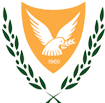 ΕΡΩΤΗΜΑΤΟΛΟΓΙΟ ανάλυσηΣ ΑΝΤΙΚΤΥΠΟΥ Ι. νομοθετική ρύθμιση ΕΘΝΙΚης πρωτοβουλίας Γενικές ΟδηγίεςΣυμβουλευτείτε τον Οδηγό Ανάλυσης Αντίκτυπου (ΑΑ) για σκοπούς διεξαγωγής της ανάλυσης και συμπλήρωσης του παρόντος ερωτηματολογίου (www.reform.gov.cy) Επιβεβαιώστε ότι το θέμα δεν εμπίπτει στις περιπτώσεις που εξαιρούνται της διαδικασίας ΑΑ βάση του πιο πάνω Οδηγού ΑΑΓια σχετική βοήθεια / καθοδήγηση απευθυνθείτε στον αρμόδιο για θέματα Έξυπνης Ρύθμισης, Λειτουργό Σύνδεσμο του Υπουργείου σας  Για περαιτέρω βοήθεια μπορείτε να απευθύνεστε στo αρμόδιο Γραφείο Υποστήριξης (Help Desk) υπό την Ομάδα Έξυπνης Ρύθμισης  – email:impactassessment@presidency.gov.cyΣυμπληρώστε το έντυπο στην ηλεκτρονική του μορφή και αποστείλετε μέσω ηλεκτρονικού ταχυδρομείου στην Ομάδα Έξυπνης Ρύθμισης – email:impactassessment@presidency.gov.cyΤο συμπληρωμένο και κατάλληλα υπογεγραμμένο ερωτηματολόγιο ΑΑ θα πρέπει να συνοδεύει τη νομοθετική πρόταση η οποία υποβάλλεται στη Νομική Υπηρεσία για νομοτεχνικό έλεγχο και παράλληλα να κοινοποιείται στην Ομάδα Έξυπνης Ρύθμισης. Σε περίπτωση εφαρμογής του SME Test, το συμπληρωμένο ερωτηματολόγιο θα προωθείται στη Μονάδα Αξιολόγησης για το SME Test για ποιοτική αξιολόγηση της ανάλυσης των επιπτώσεων στις μικρομεσαίες επιχειρήσεις.Κατά την υποβολή του προτεινόμενου νομοθετικού μέτρου στο Υπουργικό Συμβούλιο (ΥΣ) για έγκριση, αυτό θα πρέπει να συνοδεύεται από το συμπληρωμένο ερωτηματολόγιο ΑΑ και τη σχετική γνωμάτευση της Μονάδας Αξιολόγησης για το SME Test, όπου εφαρμόζεται. ΕΝΟΤΗΤΑ Α: ΒΑΣΙΚΑ ΣΤΟΙΧΕΙΑ ΝΟΜΟΘΕΤΙΚΗΣ ΠΡΟΤΑΣΗΣΕΝΟΤΗΤΑ Α: ΒΑΣΙΚΑ ΣΤΟΙΧΕΙΑ ΝΟΜΟΘΕΤΙΚΗΣ ΠΡΟΤΑΣΗΣΕΝΟΤΗΤΑ Α: ΒΑΣΙΚΑ ΣΤΟΙΧΕΙΑ ΝΟΜΟΘΕΤΙΚΗΣ ΠΡΟΤΑΣΗΣΤίτλος Προτεινόμενης ΝομοθεσίαςΣΤΟΙΧΕΙΑ ΕΠΙΚΟΙΝΩΝΙΑΣΑρμόδιο Υπουργείο Αρμόδιο Τμήμα/ Υπηρεσία/ Γραφείο εφαρμογής της προτεινόμενης νομοθεσίας Στοιχεία επικοινωνίας λειτουργού αρμόδιου για διεξαγωγή ΑΑ Όνομα:Όνομα:Στοιχεία επικοινωνίας λειτουργού αρμόδιου για διεξαγωγή ΑΑ Τίτλος:Τίτλος:Στοιχεία επικοινωνίας λειτουργού αρμόδιου για διεξαγωγή ΑΑ e-mail:e-mail:Στοιχεία επικοινωνίας λειτουργού αρμόδιου για διεξαγωγή ΑΑ Τηλέφωνο:Τηλέφωνο:ΤΥΠΟΣ ΝΟΜΟΘΕΣΙΑΣΕπέλεξε (√)Προσδιορίστε συνοπτικά, τις σημαντικότερες διατάξεις της νέας νομοθεσίας ή, κατά περίπτωση, τις κύριες διατάξεις που τροποποιούνται, αντικαθίστανται, καταργούνται ή κωδικοποιούνται  Νέα νομοθεσία Κατάργηση (πλήρης) υφιστάμενης νομοθεσίαςΤροποποίηση / αντικατάσταση / εκσυγχρονισμός / κατάργηση προνοιών υφιστάμενης νομοθεσίας Κωδικοποίηση νομοθεσίαςΕΝΟΤΗΤΑ Β: ΚΑΤΑΓΡΑΦΗ ΑΠΟΤΕΛΕΣΜΑΤΩΝ ΑΝΑΛΥΣΗΣ ΑΝΤΙΚΤΥΠΟΥΕΝΟΤΗΤΑ Β: ΚΑΤΑΓΡΑΦΗ ΑΠΟΤΕΛΕΣΜΑΤΩΝ ΑΝΑΛΥΣΗΣ ΑΝΤΙΚΤΥΠΟΥΕΝΟΤΗΤΑ Β: ΚΑΤΑΓΡΑΦΗ ΑΠΟΤΕΛΕΣΜΑΤΩΝ ΑΝΑΛΥΣΗΣ ΑΝΤΙΚΤΥΠΟΥΕΝΟΤΗΤΑ Β: ΚΑΤΑΓΡΑΦΗ ΑΠΟΤΕΛΕΣΜΑΤΩΝ ΑΝΑΛΥΣΗΣ ΑΝΤΙΚΤΥΠΟΥΕΝΟΤΗΤΑ Β: ΚΑΤΑΓΡΑΦΗ ΑΠΟΤΕΛΕΣΜΑΤΩΝ ΑΝΑΛΥΣΗΣ ΑΝΤΙΚΤΥΠΟΥΕΝΟΤΗΤΑ Β: ΚΑΤΑΓΡΑΦΗ ΑΠΟΤΕΛΕΣΜΑΤΩΝ ΑΝΑΛΥΣΗΣ ΑΝΤΙΚΤΥΠΟΥΕΝΟΤΗΤΑ Β: ΚΑΤΑΓΡΑΦΗ ΑΠΟΤΕΛΕΣΜΑΤΩΝ ΑΝΑΛΥΣΗΣ ΑΝΤΙΚΤΥΠΟΥΕΝΟΤΗΤΑ Β: ΚΑΤΑΓΡΑΦΗ ΑΠΟΤΕΛΕΣΜΑΤΩΝ ΑΝΑΛΥΣΗΣ ΑΝΤΙΚΤΥΠΟΥΕΝΟΤΗΤΑ Β: ΚΑΤΑΓΡΑΦΗ ΑΠΟΤΕΛΕΣΜΑΤΩΝ ΑΝΑΛΥΣΗΣ ΑΝΤΙΚΤΥΠΟΥΒ1Β1ΑΝΑΓΚΑΙΟΤΗΤΑ ΚΑΙ ΣΤΟΧΕΥΣΗ ΤΗΣ ΠΑΡΕΜΒΑΣΗΣ  Σύντομη περιγραφή του προβλήματος, της αναγκαιότητας και των επιδιωκόμενων αποτελεσμάτων από την προτεινόμενη ρυθμιστική παρέμβασηΣύντομη περιγραφή του προβλήματος, της αναγκαιότητας και των επιδιωκόμενων αποτελεσμάτων από την προτεινόμενη ρυθμιστική παρέμβασηΣύντομη περιγραφή του προβλήματος, της αναγκαιότητας και των επιδιωκόμενων αποτελεσμάτων από την προτεινόμενη ρυθμιστική παρέμβασηΣύντομη περιγραφή του προβλήματος, της αναγκαιότητας και των επιδιωκόμενων αποτελεσμάτων από την προτεινόμενη ρυθμιστική παρέμβασηΣύντομη περιγραφή του προβλήματος, της αναγκαιότητας και των επιδιωκόμενων αποτελεσμάτων από την προτεινόμενη ρυθμιστική παρέμβασηΣύντομη περιγραφή του προβλήματος, της αναγκαιότητας και των επιδιωκόμενων αποτελεσμάτων από την προτεινόμενη ρυθμιστική παρέμβασηΒ1.1Β1.1Αντικείμενο / Στόχευση /επιδιωκόμενα αποτελέσματα από την εφαρμογή της ΝομοθεσίαςΑντικείμενο / Στόχευση /επιδιωκόμενα αποτελέσματα από την εφαρμογή της ΝομοθεσίαςΒ2Β2ΑΞΙΟΛΟΓΗΣΗ ΕΝΑΛΛΑΚΤΙΚΩΝ ΕΠΙΛΟΓΩΝΑΞΙΟΛΟΓΗΣΗ ΕΝΑΛΛΑΚΤΙΚΩΝ ΕΠΙΛΟΓΩΝΠεριγραφή νομοθετικής ή / και άλλης ρύθμισης που έχει εξεταστεί (περιλαμβανομένης της μη ρύθμισης, αν έχει αξιολογηθεί) Περιγραφή νομοθετικής ή / και άλλης ρύθμισης που έχει εξεταστεί (περιλαμβανομένης της μη ρύθμισης, αν έχει αξιολογηθεί) Περιγραφή νομοθετικής ή / και άλλης ρύθμισης που έχει εξεταστεί (περιλαμβανομένης της μη ρύθμισης, αν έχει αξιολογηθεί) Περιγραφή νομοθετικής ή / και άλλης ρύθμισης που έχει εξεταστεί (περιλαμβανομένης της μη ρύθμισης, αν έχει αξιολογηθεί) Περιγραφή νομοθετικής ή / και άλλης ρύθμισης που έχει εξεταστεί (περιλαμβανομένης της μη ρύθμισης, αν έχει αξιολογηθεί) Β2.1Β2.1Πρώτη επιλογή (προτεινόμενη)Πρώτη επιλογή (προτεινόμενη)Β2.2Β2.2Δεύτερη επιλογή Δεύτερη επιλογή Β2.3Β2.3Τρίτη επιλογήΤρίτη επιλογή……Β2αΒ2αΑιτιολόγηση της προτεινόμενης επιλογήςΑιτιολόγηση της προτεινόμενης επιλογήςΒ3Β3ΔΙΑΒΟΥΛΕΥΣΗΔΙΑΒΟΥΛΕΥΣΗΠεριγραφή της διαδικασίας διαβούλευσης Περιγραφή της διαδικασίας διαβούλευσης Περιγραφή της διαδικασίας διαβούλευσης Περιγραφή της διαδικασίας διαβούλευσης Περιγραφή της διαδικασίας διαβούλευσης Β3.1Β3.1Έχει πραγματοποιηθεί διάλογος κατά την διαμόρφωση της προτεινόμενης νομοθεσίας ή/και διεξαγωγής της σχετικής ΑΑ στη Δημόσια Υπηρεσία (π.χ. άλλα υπουργεία/ υπηρεσίες / τμήματα); Έχει πραγματοποιηθεί διάλογος κατά την διαμόρφωση της προτεινόμενης νομοθεσίας ή/και διεξαγωγής της σχετικής ΑΑ στη Δημόσια Υπηρεσία (π.χ. άλλα υπουργεία/ υπηρεσίες / τμήματα);                                ΝΑΙ/ΟΧΙ                               ΝΑΙ/ΟΧΙ                               ΝΑΙ/ΟΧΙ                               ΝΑΙ/ΟΧΙ                               ΝΑΙ/ΟΧΙΒ3.2Β3.2Σε ποιο στάδιο πραγματοποιήθηκε ο διάλογος στη Δημόσια Υπηρεσία, με ποια Υπουργεία/Υπηρεσίες και ποια τα κύρια αποτελέσματά του (συνοπτικά);[Παρακαλώ επισυνάψετε τυχόν διαθέσιμα σχετικά έγγραφα]Σε ποιο στάδιο πραγματοποιήθηκε ο διάλογος στη Δημόσια Υπηρεσία, με ποια Υπουργεία/Υπηρεσίες και ποια τα κύρια αποτελέσματά του (συνοπτικά);[Παρακαλώ επισυνάψετε τυχόν διαθέσιμα σχετικά έγγραφα]Β3.3Β3.3Έχει πραγματοποιηθεί  διαβούλευση κατά την διαμόρφωση της προτεινόμενης νομοθεσίας ή/και διεξαγωγής της σχετικής ΑΑ με εκπρόσωπους άλλων εμπλεκόμενων φορέων (stakeholders);  Έχει πραγματοποιηθεί  διαβούλευση κατά την διαμόρφωση της προτεινόμενης νομοθεσίας ή/και διεξαγωγής της σχετικής ΑΑ με εκπρόσωπους άλλων εμπλεκόμενων φορέων (stakeholders);                                    ΝΑΙ/ΟΧΙ                                  ΝΑΙ/ΟΧΙ                                  ΝΑΙ/ΟΧΙ                                  ΝΑΙ/ΟΧΙ                                  ΝΑΙ/ΟΧΙΒ3.4Β3.4Σε ποιο/α στάδιο/α πραγματοποιήθηκε η διαβούλευση με άλλους εμπλεκόμενους φορείς;Σε ποιο/α στάδιο/α πραγματοποιήθηκε η διαβούλευση με άλλους εμπλεκόμενους φορείς;(π.χ. αξιολόγηση προβλήματος και αναγκαιότητας παρέμβασης, αξιολόγηση εναλλακτικών επιλογών, συλλογή δεδομένων, ανάλυση επιπτώσεων, σύνταξη νομοθεσίας)(π.χ. αξιολόγηση προβλήματος και αναγκαιότητας παρέμβασης, αξιολόγηση εναλλακτικών επιλογών, συλλογή δεδομένων, ανάλυση επιπτώσεων, σύνταξη νομοθεσίας)(π.χ. αξιολόγηση προβλήματος και αναγκαιότητας παρέμβασης, αξιολόγηση εναλλακτικών επιλογών, συλλογή δεδομένων, ανάλυση επιπτώσεων, σύνταξη νομοθεσίας)(π.χ. αξιολόγηση προβλήματος και αναγκαιότητας παρέμβασης, αξιολόγηση εναλλακτικών επιλογών, συλλογή δεδομένων, ανάλυση επιπτώσεων, σύνταξη νομοθεσίας)(π.χ. αξιολόγηση προβλήματος και αναγκαιότητας παρέμβασης, αξιολόγηση εναλλακτικών επιλογών, συλλογή δεδομένων, ανάλυση επιπτώσεων, σύνταξη νομοθεσίας)Β3.5Β3.5Με ποιους φορείς πραγματοποιήθηκε η διαβούλευση με άλλους εμπλεκόμενους φορείς;Σε περίπτωση που εκτιμάται ότι η πρόταση αναμένεται να έχει οικονομικές επιπτώσεις για τις επιχειρήσεις, να εξηγηθεί κατά πόσο έχει διεξαχθεί διαβούλευση με εκπροσώπους της επιχειρηματικής κοινότητας και κυρίως των μικρομεσαίων επιχειρήσεων.Με ποιους φορείς πραγματοποιήθηκε η διαβούλευση με άλλους εμπλεκόμενους φορείς;Σε περίπτωση που εκτιμάται ότι η πρόταση αναμένεται να έχει οικονομικές επιπτώσεις για τις επιχειρήσεις, να εξηγηθεί κατά πόσο έχει διεξαχθεί διαβούλευση με εκπροσώπους της επιχειρηματικής κοινότητας και κυρίως των μικρομεσαίων επιχειρήσεων.(π.χ. κοινωνικά σύνολα, εκπροσώπους επιχειρήσεων, περιβαλλοντικές οργανώσεις)(π.χ. κοινωνικά σύνολα, εκπροσώπους επιχειρήσεων, περιβαλλοντικές οργανώσεις)(π.χ. κοινωνικά σύνολα, εκπροσώπους επιχειρήσεων, περιβαλλοντικές οργανώσεις)(π.χ. κοινωνικά σύνολα, εκπροσώπους επιχειρήσεων, περιβαλλοντικές οργανώσεις)(π.χ. κοινωνικά σύνολα, εκπροσώπους επιχειρήσεων, περιβαλλοντικές οργανώσεις)Β3.6Β3.6Τι μέθοδοι χρησιμοποιήθηκαν για τη διεξαγωγή της διαβούλευσης με άλλους εμπλεκόμενους φορείς σε κάθε στάδιο και ποια η χρονική διάρκεια της διαβούλευσης στην κάθε περίπτωση;Τι μέθοδοι χρησιμοποιήθηκαν για τη διεξαγωγή της διαβούλευσης με άλλους εμπλεκόμενους φορείς σε κάθε στάδιο και ποια η χρονική διάρκεια της διαβούλευσης στην κάθε περίπτωση;(π.χ. συζητήσεις/ συσκέψεις, γραπτή επικοινωνία, δημόσιες ακροάσεις, στοχευμένες ομάδες,  εμπλοκή εμπειρογνωμόνων, ανάρτηση στο διαδίκτυο)(π.χ. συζητήσεις/ συσκέψεις, γραπτή επικοινωνία, δημόσιες ακροάσεις, στοχευμένες ομάδες,  εμπλοκή εμπειρογνωμόνων, ανάρτηση στο διαδίκτυο)(π.χ. συζητήσεις/ συσκέψεις, γραπτή επικοινωνία, δημόσιες ακροάσεις, στοχευμένες ομάδες,  εμπλοκή εμπειρογνωμόνων, ανάρτηση στο διαδίκτυο)(π.χ. συζητήσεις/ συσκέψεις, γραπτή επικοινωνία, δημόσιες ακροάσεις, στοχευμένες ομάδες,  εμπλοκή εμπειρογνωμόνων, ανάρτηση στο διαδίκτυο)(π.χ. συζητήσεις/ συσκέψεις, γραπτή επικοινωνία, δημόσιες ακροάσεις, στοχευμένες ομάδες,  εμπλοκή εμπειρογνωμόνων, ανάρτηση στο διαδίκτυο)Β3.7Β3.7Ποια τα κύρια αποτελέσματα της διαβούλευσης με άλλους εμπλεκόμενους φορείς;[Παρακαλώ επισυνάψετε τυχόν διαθέσιμα σχετικά έγγραφα]Ποια τα κύρια αποτελέσματα της διαβούλευσης με άλλους εμπλεκόμενους φορείς;[Παρακαλώ επισυνάψετε τυχόν διαθέσιμα σχετικά έγγραφα]Β4Β4ΟΙΚΟΝΟΜΙΚΕΣ ΕΠΙΠΤΩΣΕΙΣΟΙΚΟΝΟΜΙΚΕΣ ΕΠΙΠΤΩΣΕΙΣΕκτίμηση των πιθανών επιπτώσεων οικονομικής φύσης στις διάφορες ομάδες επηρεαζόμενωνΕκτίμηση των πιθανών επιπτώσεων οικονομικής φύσης στις διάφορες ομάδες επηρεαζόμενωνΕκτίμηση των πιθανών επιπτώσεων οικονομικής φύσης στις διάφορες ομάδες επηρεαζόμενωνΕκτίμηση των πιθανών επιπτώσεων οικονομικής φύσης στις διάφορες ομάδες επηρεαζόμενωνΕκτίμηση των πιθανών επιπτώσεων οικονομικής φύσης στις διάφορες ομάδες επηρεαζόμενωνΈχει εκπονηθεί ειδική οικονομική μελέτη για το αντικείμενο / σκοπό της προτεινόμενης νομοθεσίας;[Αν Ναι, να επισυναφθεί]Έχει εκπονηθεί ειδική οικονομική μελέτη για το αντικείμενο / σκοπό της προτεινόμενης νομοθεσίας;[Αν Ναι, να επισυναφθεί]Έχει εκπονηθεί ειδική οικονομική μελέτη για το αντικείμενο / σκοπό της προτεινόμενης νομοθεσίας;[Αν Ναι, να επισυναφθεί]Έχει εκπονηθεί ειδική οικονομική μελέτη για το αντικείμενο / σκοπό της προτεινόμενης νομοθεσίας;[Αν Ναι, να επισυναφθεί]Ναι Ναι Ναι ΌχιΌχιΈχει εκπονηθεί ειδική οικονομική μελέτη για το αντικείμενο / σκοπό της προτεινόμενης νομοθεσίας;[Αν Ναι, να επισυναφθεί]Έχει εκπονηθεί ειδική οικονομική μελέτη για το αντικείμενο / σκοπό της προτεινόμενης νομοθεσίας;[Αν Ναι, να επισυναφθεί]Έχει εκπονηθεί ειδική οικονομική μελέτη για το αντικείμενο / σκοπό της προτεινόμενης νομοθεσίας;[Αν Ναι, να επισυναφθεί]Έχει εκπονηθεί ειδική οικονομική μελέτη για το αντικείμενο / σκοπό της προτεινόμενης νομοθεσίας;[Αν Ναι, να επισυναφθεί]Ι. Εκτίμηση Οικονομικών Επιπτώσεων στους πολίτες/νοικοκυριά από την προτεινόμενη νομοθεσίαΙ. Εκτίμηση Οικονομικών Επιπτώσεων στους πολίτες/νοικοκυριά από την προτεινόμενη νομοθεσίαΙ. Εκτίμηση Οικονομικών Επιπτώσεων στους πολίτες/νοικοκυριά από την προτεινόμενη νομοθεσίαΙ. Εκτίμηση Οικονομικών Επιπτώσεων στους πολίτες/νοικοκυριά από την προτεινόμενη νομοθεσίαΙ. Εκτίμηση Οικονομικών Επιπτώσεων στους πολίτες/νοικοκυριά από την προτεινόμενη νομοθεσίαΙ. Εκτίμηση Οικονομικών Επιπτώσεων στους πολίτες/νοικοκυριά από την προτεινόμενη νομοθεσίαΙ. Εκτίμηση Οικονομικών Επιπτώσεων στους πολίτες/νοικοκυριά από την προτεινόμενη νομοθεσίαΙ. Εκτίμηση Οικονομικών Επιπτώσεων στους πολίτες/νοικοκυριά από την προτεινόμενη νομοθεσίαΙ. Εκτίμηση Οικονομικών Επιπτώσεων στους πολίτες/νοικοκυριά από την προτεινόμενη νομοθεσίαΒ4.1Αφορά ή/και επηρεάζει τους πολίτες/νοικοκυριά;[Αν Ναι συνεχίστε, αν Όχι προχωρήστε στην ερώτηση Β4.4]Αφορά ή/και επηρεάζει τους πολίτες/νοικοκυριά;[Αν Ναι συνεχίστε, αν Όχι προχωρήστε στην ερώτηση Β4.4]Αφορά ή/και επηρεάζει τους πολίτες/νοικοκυριά;[Αν Ναι συνεχίστε, αν Όχι προχωρήστε στην ερώτηση Β4.4]Ναι/ΌχιΝαι/ΌχιΕξηγείστεΕξηγείστεΕξηγείστεΒ4.1Αφορά ή/και επηρεάζει τους πολίτες/νοικοκυριά;[Αν Ναι συνεχίστε, αν Όχι προχωρήστε στην ερώτηση Β4.4]Αφορά ή/και επηρεάζει τους πολίτες/νοικοκυριά;[Αν Ναι συνεχίστε, αν Όχι προχωρήστε στην ερώτηση Β4.4]Αφορά ή/και επηρεάζει τους πολίτες/νοικοκυριά;[Αν Ναι συνεχίστε, αν Όχι προχωρήστε στην ερώτηση Β4.4]Β4.2Επηρεάζει την οικονομική κατάσταση ή/και την καταναλωτική συμπεριφορά των νοικοκυριών ή των διαφόρων ομάδων πληθυσμού? Επηρεάζει την οικονομική κατάσταση ή/και την καταναλωτική συμπεριφορά των νοικοκυριών ή των διαφόρων ομάδων πληθυσμού? Επηρεάζει την οικονομική κατάσταση ή/και την καταναλωτική συμπεριφορά των νοικοκυριών ή των διαφόρων ομάδων πληθυσμού? Β4.3Αναμένεται να έχει επίδραση από πλευράς διοικητικού φόρτου και κόστους για συμμόρφωση των πολιτών με αυτήν?Αναμένεται να έχει επίδραση από πλευράς διοικητικού φόρτου και κόστους για συμμόρφωση των πολιτών με αυτήν?Αναμένεται να έχει επίδραση από πλευράς διοικητικού φόρτου και κόστους για συμμόρφωση των πολιτών με αυτήν?Β4.3αΕκτίμηση ΔΦ για τους πολίτες Εκτίμηση ΔΦ για τους πολίτες Εκτίμηση ΔΦ για τους πολίτες (Απάντηση σε €)(Απάντηση σε €)(Απάντηση σε €)(Απάντηση σε €)(Απάντηση σε €)Β4.3βΝα αιτιολογηθεί σε περίπτωση που προκύπτει αλλά δεν μπορεί να ποσοτικοποιηθεί ο ΔΦ για τους πολίτες και να αναλυθούν εν συντομία οι σχετικές αναμενόμενες επιπτώσεις, λαμβανομένου υπόψη των διαφόρων ομάδων πληθυσμού, βάση ποιοτικής προσέγγισηςΝα αιτιολογηθεί σε περίπτωση που προκύπτει αλλά δεν μπορεί να ποσοτικοποιηθεί ο ΔΦ για τους πολίτες και να αναλυθούν εν συντομία οι σχετικές αναμενόμενες επιπτώσεις, λαμβανομένου υπόψη των διαφόρων ομάδων πληθυσμού, βάση ποιοτικής προσέγγισηςΝα αιτιολογηθεί σε περίπτωση που προκύπτει αλλά δεν μπορεί να ποσοτικοποιηθεί ο ΔΦ για τους πολίτες και να αναλυθούν εν συντομία οι σχετικές αναμενόμενες επιπτώσεις, λαμβανομένου υπόψη των διαφόρων ομάδων πληθυσμού, βάση ποιοτικής προσέγγισηςΙΙ. Εκτίμηση Οικονομικών Επιπτώσεων στις επιχειρήσεις από την προτεινόμενη νομοθεσία [Να επισημαίνεται όπου οι επιπτώσεις αναμένεται να είναι σημαντικές και δυσανάλογα βαρύτερες για τις μικρομεσαίες επιχειρήσεις και κυρίως για τις πολύ μικρές ή/και μικρές επιχειρήσεις - {SME Test}]  ΙΙ. Εκτίμηση Οικονομικών Επιπτώσεων στις επιχειρήσεις από την προτεινόμενη νομοθεσία [Να επισημαίνεται όπου οι επιπτώσεις αναμένεται να είναι σημαντικές και δυσανάλογα βαρύτερες για τις μικρομεσαίες επιχειρήσεις και κυρίως για τις πολύ μικρές ή/και μικρές επιχειρήσεις - {SME Test}]  ΙΙ. Εκτίμηση Οικονομικών Επιπτώσεων στις επιχειρήσεις από την προτεινόμενη νομοθεσία [Να επισημαίνεται όπου οι επιπτώσεις αναμένεται να είναι σημαντικές και δυσανάλογα βαρύτερες για τις μικρομεσαίες επιχειρήσεις και κυρίως για τις πολύ μικρές ή/και μικρές επιχειρήσεις - {SME Test}]  ΙΙ. Εκτίμηση Οικονομικών Επιπτώσεων στις επιχειρήσεις από την προτεινόμενη νομοθεσία [Να επισημαίνεται όπου οι επιπτώσεις αναμένεται να είναι σημαντικές και δυσανάλογα βαρύτερες για τις μικρομεσαίες επιχειρήσεις και κυρίως για τις πολύ μικρές ή/και μικρές επιχειρήσεις - {SME Test}]  ΙΙ. Εκτίμηση Οικονομικών Επιπτώσεων στις επιχειρήσεις από την προτεινόμενη νομοθεσία [Να επισημαίνεται όπου οι επιπτώσεις αναμένεται να είναι σημαντικές και δυσανάλογα βαρύτερες για τις μικρομεσαίες επιχειρήσεις και κυρίως για τις πολύ μικρές ή/και μικρές επιχειρήσεις - {SME Test}]  ΙΙ. Εκτίμηση Οικονομικών Επιπτώσεων στις επιχειρήσεις από την προτεινόμενη νομοθεσία [Να επισημαίνεται όπου οι επιπτώσεις αναμένεται να είναι σημαντικές και δυσανάλογα βαρύτερες για τις μικρομεσαίες επιχειρήσεις και κυρίως για τις πολύ μικρές ή/και μικρές επιχειρήσεις - {SME Test}]  ΙΙ. Εκτίμηση Οικονομικών Επιπτώσεων στις επιχειρήσεις από την προτεινόμενη νομοθεσία [Να επισημαίνεται όπου οι επιπτώσεις αναμένεται να είναι σημαντικές και δυσανάλογα βαρύτερες για τις μικρομεσαίες επιχειρήσεις και κυρίως για τις πολύ μικρές ή/και μικρές επιχειρήσεις - {SME Test}]  ΙΙ. Εκτίμηση Οικονομικών Επιπτώσεων στις επιχειρήσεις από την προτεινόμενη νομοθεσία [Να επισημαίνεται όπου οι επιπτώσεις αναμένεται να είναι σημαντικές και δυσανάλογα βαρύτερες για τις μικρομεσαίες επιχειρήσεις και κυρίως για τις πολύ μικρές ή/και μικρές επιχειρήσεις - {SME Test}]  ΙΙ. Εκτίμηση Οικονομικών Επιπτώσεων στις επιχειρήσεις από την προτεινόμενη νομοθεσία [Να επισημαίνεται όπου οι επιπτώσεις αναμένεται να είναι σημαντικές και δυσανάλογα βαρύτερες για τις μικρομεσαίες επιχειρήσεις και κυρίως για τις πολύ μικρές ή/και μικρές επιχειρήσεις - {SME Test}]  Β4.4Αφορά ή/και επηρεάζει τις επιχειρήσεις; Αν ναι, σε ποιους τομείς δραστηριότητας επηρεάζονται άμεσα ή έμμεσα οι επιχειρήσεις; [Αν Ναι εξηγήστε συνοπτικά και συνεχίστε, αν Όχι προχωρήστε στην ερώτηση Β4.12]Αφορά ή/και επηρεάζει τις επιχειρήσεις; Αν ναι, σε ποιους τομείς δραστηριότητας επηρεάζονται άμεσα ή έμμεσα οι επιχειρήσεις; [Αν Ναι εξηγήστε συνοπτικά και συνεχίστε, αν Όχι προχωρήστε στην ερώτηση Β4.12]Αφορά ή/και επηρεάζει τις επιχειρήσεις; Αν ναι, σε ποιους τομείς δραστηριότητας επηρεάζονται άμεσα ή έμμεσα οι επιχειρήσεις; [Αν Ναι εξηγήστε συνοπτικά και συνεχίστε, αν Όχι προχωρήστε στην ερώτηση Β4.12]Ναι/ΌχιΝαι/ΌχιΕξηγείστεΕξηγείστεΕξηγείστεΒ4.4Αφορά ή/και επηρεάζει τις επιχειρήσεις; Αν ναι, σε ποιους τομείς δραστηριότητας επηρεάζονται άμεσα ή έμμεσα οι επιχειρήσεις; [Αν Ναι εξηγήστε συνοπτικά και συνεχίστε, αν Όχι προχωρήστε στην ερώτηση Β4.12]Αφορά ή/και επηρεάζει τις επιχειρήσεις; Αν ναι, σε ποιους τομείς δραστηριότητας επηρεάζονται άμεσα ή έμμεσα οι επιχειρήσεις; [Αν Ναι εξηγήστε συνοπτικά και συνεχίστε, αν Όχι προχωρήστε στην ερώτηση Β4.12]Αφορά ή/και επηρεάζει τις επιχειρήσεις; Αν ναι, σε ποιους τομείς δραστηριότητας επηρεάζονται άμεσα ή έμμεσα οι επιχειρήσεις; [Αν Ναι εξηγήστε συνοπτικά και συνεχίστε, αν Όχι προχωρήστε στην ερώτηση Β4.12]Β4.5Παρακαλώ καταγράψετε (κατά προσέγγιση), τον αριθμό και το αντίστοιχο ποσοστό (%) των επιχειρήσεων στην κάθε κατηγορία βάση μεγέθους που επηρεάζεται από την εν λόγω προτεινόμενη νομοθεσία; Παρακαλώ καταγράψετε (κατά προσέγγιση), τον αριθμό και το αντίστοιχο ποσοστό (%) των επιχειρήσεων στην κάθε κατηγορία βάση μεγέθους που επηρεάζεται από την εν λόγω προτεινόμενη νομοθεσία; Παρακαλώ καταγράψετε (κατά προσέγγιση), τον αριθμό και το αντίστοιχο ποσοστό (%) των επιχειρήσεων στην κάθε κατηγορία βάση μεγέθους που επηρεάζεται από την εν λόγω προτεινόμενη νομοθεσία; ΜέγεθοςΜέγεθοςΑρ. Επιχ/εωνΑρ. Επιχ/εων% Επιχ/εωνΒ4.5Παρακαλώ καταγράψετε (κατά προσέγγιση), τον αριθμό και το αντίστοιχο ποσοστό (%) των επιχειρήσεων στην κάθε κατηγορία βάση μεγέθους που επηρεάζεται από την εν λόγω προτεινόμενη νομοθεσία; Παρακαλώ καταγράψετε (κατά προσέγγιση), τον αριθμό και το αντίστοιχο ποσοστό (%) των επιχειρήσεων στην κάθε κατηγορία βάση μεγέθους που επηρεάζεται από την εν λόγω προτεινόμενη νομοθεσία; Παρακαλώ καταγράψετε (κατά προσέγγιση), τον αριθμό και το αντίστοιχο ποσοστό (%) των επιχειρήσεων στην κάθε κατηγορία βάση μεγέθους που επηρεάζεται από την εν λόγω προτεινόμενη νομοθεσία; Πολύ Μικρές(<10)Πολύ Μικρές(<10)Β4.5Παρακαλώ καταγράψετε (κατά προσέγγιση), τον αριθμό και το αντίστοιχο ποσοστό (%) των επιχειρήσεων στην κάθε κατηγορία βάση μεγέθους που επηρεάζεται από την εν λόγω προτεινόμενη νομοθεσία; Παρακαλώ καταγράψετε (κατά προσέγγιση), τον αριθμό και το αντίστοιχο ποσοστό (%) των επιχειρήσεων στην κάθε κατηγορία βάση μεγέθους που επηρεάζεται από την εν λόγω προτεινόμενη νομοθεσία; Παρακαλώ καταγράψετε (κατά προσέγγιση), τον αριθμό και το αντίστοιχο ποσοστό (%) των επιχειρήσεων στην κάθε κατηγορία βάση μεγέθους που επηρεάζεται από την εν λόγω προτεινόμενη νομοθεσία; Μικρές(<50)Μικρές(<50)Αρ. Επιχ/εωνΑρ. Επιχ/εων% Επιχ/εωνΒ4.5Παρακαλώ καταγράψετε (κατά προσέγγιση), τον αριθμό και το αντίστοιχο ποσοστό (%) των επιχειρήσεων στην κάθε κατηγορία βάση μεγέθους που επηρεάζεται από την εν λόγω προτεινόμενη νομοθεσία; Παρακαλώ καταγράψετε (κατά προσέγγιση), τον αριθμό και το αντίστοιχο ποσοστό (%) των επιχειρήσεων στην κάθε κατηγορία βάση μεγέθους που επηρεάζεται από την εν λόγω προτεινόμενη νομοθεσία; Παρακαλώ καταγράψετε (κατά προσέγγιση), τον αριθμό και το αντίστοιχο ποσοστό (%) των επιχειρήσεων στην κάθε κατηγορία βάση μεγέθους που επηρεάζεται από την εν λόγω προτεινόμενη νομοθεσία; Μικρές(<50)Μικρές(<50)Β4.5Παρακαλώ καταγράψετε (κατά προσέγγιση), τον αριθμό και το αντίστοιχο ποσοστό (%) των επιχειρήσεων στην κάθε κατηγορία βάση μεγέθους που επηρεάζεται από την εν λόγω προτεινόμενη νομοθεσία; Παρακαλώ καταγράψετε (κατά προσέγγιση), τον αριθμό και το αντίστοιχο ποσοστό (%) των επιχειρήσεων στην κάθε κατηγορία βάση μεγέθους που επηρεάζεται από την εν λόγω προτεινόμενη νομοθεσία; Παρακαλώ καταγράψετε (κατά προσέγγιση), τον αριθμό και το αντίστοιχο ποσοστό (%) των επιχειρήσεων στην κάθε κατηγορία βάση μεγέθους που επηρεάζεται από την εν λόγω προτεινόμενη νομοθεσία; Μεσαίες(<250)Μεσαίες(<250)Αρ. Επιχ/εωνΑρ. Επιχ/εων% Επιχ/εωνΒ4.5Παρακαλώ καταγράψετε (κατά προσέγγιση), τον αριθμό και το αντίστοιχο ποσοστό (%) των επιχειρήσεων στην κάθε κατηγορία βάση μεγέθους που επηρεάζεται από την εν λόγω προτεινόμενη νομοθεσία; Παρακαλώ καταγράψετε (κατά προσέγγιση), τον αριθμό και το αντίστοιχο ποσοστό (%) των επιχειρήσεων στην κάθε κατηγορία βάση μεγέθους που επηρεάζεται από την εν λόγω προτεινόμενη νομοθεσία; Παρακαλώ καταγράψετε (κατά προσέγγιση), τον αριθμό και το αντίστοιχο ποσοστό (%) των επιχειρήσεων στην κάθε κατηγορία βάση μεγέθους που επηρεάζεται από την εν λόγω προτεινόμενη νομοθεσία; Μεσαίες(<250)Μεσαίες(<250)Β4.5Παρακαλώ καταγράψετε (κατά προσέγγιση), τον αριθμό και το αντίστοιχο ποσοστό (%) των επιχειρήσεων στην κάθε κατηγορία βάση μεγέθους που επηρεάζεται από την εν λόγω προτεινόμενη νομοθεσία; Παρακαλώ καταγράψετε (κατά προσέγγιση), τον αριθμό και το αντίστοιχο ποσοστό (%) των επιχειρήσεων στην κάθε κατηγορία βάση μεγέθους που επηρεάζεται από την εν λόγω προτεινόμενη νομοθεσία; Παρακαλώ καταγράψετε (κατά προσέγγιση), τον αριθμό και το αντίστοιχο ποσοστό (%) των επιχειρήσεων στην κάθε κατηγορία βάση μεγέθους που επηρεάζεται από την εν λόγω προτεινόμενη νομοθεσία; Μεγάλες(>249)Μεγάλες(>249)Αρ. Επιχ/εωνΑρ. Επιχ/εων% Επιχ/εωνΒ4.5Παρακαλώ καταγράψετε (κατά προσέγγιση), τον αριθμό και το αντίστοιχο ποσοστό (%) των επιχειρήσεων στην κάθε κατηγορία βάση μεγέθους που επηρεάζεται από την εν λόγω προτεινόμενη νομοθεσία; Παρακαλώ καταγράψετε (κατά προσέγγιση), τον αριθμό και το αντίστοιχο ποσοστό (%) των επιχειρήσεων στην κάθε κατηγορία βάση μεγέθους που επηρεάζεται από την εν λόγω προτεινόμενη νομοθεσία; Παρακαλώ καταγράψετε (κατά προσέγγιση), τον αριθμό και το αντίστοιχο ποσοστό (%) των επιχειρήσεων στην κάθε κατηγορία βάση μεγέθους που επηρεάζεται από την εν λόγω προτεινόμενη νομοθεσία; Μεγάλες(>249)Μεγάλες(>249)Β4.5Παρακαλώ καταγράψετε (κατά προσέγγιση), τον αριθμό και το αντίστοιχο ποσοστό (%) των επιχειρήσεων στην κάθε κατηγορία βάση μεγέθους που επηρεάζεται από την εν λόγω προτεινόμενη νομοθεσία; Παρακαλώ καταγράψετε (κατά προσέγγιση), τον αριθμό και το αντίστοιχο ποσοστό (%) των επιχειρήσεων στην κάθε κατηγορία βάση μεγέθους που επηρεάζεται από την εν λόγω προτεινόμενη νομοθεσία; Παρακαλώ καταγράψετε (κατά προσέγγιση), τον αριθμό και το αντίστοιχο ποσοστό (%) των επιχειρήσεων στην κάθε κατηγορία βάση μεγέθους που επηρεάζεται από την εν λόγω προτεινόμενη νομοθεσία; ΣύνολοΣύνολοΑρ. Επιχ/εωνΑρ. Επιχ/εων% Επιχ/εωνΒ4.5Παρακαλώ καταγράψετε (κατά προσέγγιση), τον αριθμό και το αντίστοιχο ποσοστό (%) των επιχειρήσεων στην κάθε κατηγορία βάση μεγέθους που επηρεάζεται από την εν λόγω προτεινόμενη νομοθεσία; Παρακαλώ καταγράψετε (κατά προσέγγιση), τον αριθμό και το αντίστοιχο ποσοστό (%) των επιχειρήσεων στην κάθε κατηγορία βάση μεγέθους που επηρεάζεται από την εν λόγω προτεινόμενη νομοθεσία; Παρακαλώ καταγράψετε (κατά προσέγγιση), τον αριθμό και το αντίστοιχο ποσοστό (%) των επιχειρήσεων στην κάθε κατηγορία βάση μεγέθους που επηρεάζεται από την εν λόγω προτεινόμενη νομοθεσία; ΣύνολοΣύνολοΒ4.6Οδηγεί σε αύξηση του ΔΦ και του κόστους συμμόρφωσης για τις επιχειρήσεις μέσω πρόσθετων νομικών υποχρεώσεων συμμόρφωσης; Οδηγεί σε αύξηση του ΔΦ και του κόστους συμμόρφωσης για τις επιχειρήσεις μέσω πρόσθετων νομικών υποχρεώσεων συμμόρφωσης; Οδηγεί σε αύξηση του ΔΦ και του κόστους συμμόρφωσης για τις επιχειρήσεις μέσω πρόσθετων νομικών υποχρεώσεων συμμόρφωσης; Ναι/ΌχιΝαι/ΌχιΕξηγείστεΕξηγείστεΕξηγείστεΒ4.6Οδηγεί σε αύξηση του ΔΦ και του κόστους συμμόρφωσης για τις επιχειρήσεις μέσω πρόσθετων νομικών υποχρεώσεων συμμόρφωσης; Οδηγεί σε αύξηση του ΔΦ και του κόστους συμμόρφωσης για τις επιχειρήσεις μέσω πρόσθετων νομικών υποχρεώσεων συμμόρφωσης; Οδηγεί σε αύξηση του ΔΦ και του κόστους συμμόρφωσης για τις επιχειρήσεις μέσω πρόσθετων νομικών υποχρεώσεων συμμόρφωσης; (π.χ. διαδικασίες εγγραφής, αδειοδότησης, γνωστοποίησης, υποβολής εκθέσεων κλπ)(π.χ. διαδικασίες εγγραφής, αδειοδότησης, γνωστοποίησης, υποβολής εκθέσεων κλπ)(π.χ. διαδικασίες εγγραφής, αδειοδότησης, γνωστοποίησης, υποβολής εκθέσεων κλπ)Β4.6αΕκτίμηση ΔΦ ανά κατηγορία επιχειρήσεων και συνολικά Εκτίμηση ΔΦ ανά κατηγορία επιχειρήσεων και συνολικά Εκτίμηση ΔΦ ανά κατηγορία επιχειρήσεων και συνολικά (Απάντηση σε €)(Απάντηση σε €)(Απάντηση σε €)(Απάντηση σε €)(Απάντηση σε €)Β4.6αΕκτίμηση ΔΦ ανά κατηγορία επιχειρήσεων και συνολικά Εκτίμηση ΔΦ ανά κατηγορία επιχειρήσεων και συνολικά Εκτίμηση ΔΦ ανά κατηγορία επιχειρήσεων και συνολικά Μικρές (1-9)Μικρές (1-9)Β4.6αΕκτίμηση ΔΦ ανά κατηγορία επιχειρήσεων και συνολικά Εκτίμηση ΔΦ ανά κατηγορία επιχειρήσεων και συνολικά Εκτίμηση ΔΦ ανά κατηγορία επιχειρήσεων και συνολικά Μικρές (10-49)Μικρές (10-49)Β4.6αΕκτίμηση ΔΦ ανά κατηγορία επιχειρήσεων και συνολικά Εκτίμηση ΔΦ ανά κατηγορία επιχειρήσεων και συνολικά Εκτίμηση ΔΦ ανά κατηγορία επιχειρήσεων και συνολικά Μεσαίες (50-249)Μεσαίες (50-249)Β4.6αΕκτίμηση ΔΦ ανά κατηγορία επιχειρήσεων και συνολικά Εκτίμηση ΔΦ ανά κατηγορία επιχειρήσεων και συνολικά Εκτίμηση ΔΦ ανά κατηγορία επιχειρήσεων και συνολικά Σύνολο για ΜΜΕ(1-249)Σύνολο για ΜΜΕ(1-249)Β4.6αΕκτίμηση ΔΦ ανά κατηγορία επιχειρήσεων και συνολικά Εκτίμηση ΔΦ ανά κατηγορία επιχειρήσεων και συνολικά Εκτίμηση ΔΦ ανά κατηγορία επιχειρήσεων και συνολικά Μεγάλες (250+)Μεγάλες (250+)Β4.6αΕκτίμηση ΔΦ ανά κατηγορία επιχειρήσεων και συνολικά Εκτίμηση ΔΦ ανά κατηγορία επιχειρήσεων και συνολικά Εκτίμηση ΔΦ ανά κατηγορία επιχειρήσεων και συνολικά ΣύνολοΣύνολοΒ4.6βΝα αιτιολογηθεί σε περίπτωση που προκύπτει αλλά δεν μπορεί να ποσοτικοποιηθεί ο ΔΦ για τις επιχειρήσεις και να αναλυθούν εν συντομία οι σχετικές αναμενόμενες επιπτώσεις, λαμβανομένου υπόψη του μεγέθους των επιχειρήσεων, βάση ποιοτικής προσέγγισηςΝα αιτιολογηθεί σε περίπτωση που προκύπτει αλλά δεν μπορεί να ποσοτικοποιηθεί ο ΔΦ για τις επιχειρήσεις και να αναλυθούν εν συντομία οι σχετικές αναμενόμενες επιπτώσεις, λαμβανομένου υπόψη του μεγέθους των επιχειρήσεων, βάση ποιοτικής προσέγγισηςΝα αιτιολογηθεί σε περίπτωση που προκύπτει αλλά δεν μπορεί να ποσοτικοποιηθεί ο ΔΦ για τις επιχειρήσεις και να αναλυθούν εν συντομία οι σχετικές αναμενόμενες επιπτώσεις, λαμβανομένου υπόψη του μεγέθους των επιχειρήσεων, βάση ποιοτικής προσέγγισηςΒ4.7Έχει επιπτώσεις στα έσοδα ή τις δαπάνες μίας επιχείρησης; Έχει επιπτώσεις στα έσοδα ή τις δαπάνες μίας επιχείρησης; Έχει επιπτώσεις στα έσοδα ή τις δαπάνες μίας επιχείρησης; Ναι/ΌχιΝαι/ΌχιΕξηγείστεΕξηγείστεΕξηγείστεΒ4.7Έχει επιπτώσεις στα έσοδα ή τις δαπάνες μίας επιχείρησης; Έχει επιπτώσεις στα έσοδα ή τις δαπάνες μίας επιχείρησης; Έχει επιπτώσεις στα έσοδα ή τις δαπάνες μίας επιχείρησης; (π.χ. πρόσθετες φορολογικές επιβαρύνσεις, τέλη,  επιχορηγήσεις)(π.χ. πρόσθετες φορολογικές επιβαρύνσεις, τέλη,  επιχορηγήσεις)(π.χ. πρόσθετες φορολογικές επιβαρύνσεις, τέλη,  επιχορηγήσεις)Β4.8Έχει επιπτώσεις στις διαδικασίες, το κόστος ή/και τις δυνατότητες για δημιουργία νέας επιχείρησης (start-up) ή για επέκταση των δραστηριοτήτων υφιστάμενης; Έχει επιπτώσεις στις διαδικασίες, το κόστος ή/και τις δυνατότητες για δημιουργία νέας επιχείρησης (start-up) ή για επέκταση των δραστηριοτήτων υφιστάμενης; Έχει επιπτώσεις στις διαδικασίες, το κόστος ή/και τις δυνατότητες για δημιουργία νέας επιχείρησης (start-up) ή για επέκταση των δραστηριοτήτων υφιστάμενης; (π.χ. διαδικασίες εγγραφής εταιρείας, πρόσβαση στη χρηματοδότηση)(π.χ. διαδικασίες εγγραφής εταιρείας, πρόσβαση στη χρηματοδότηση)(π.χ. διαδικασίες εγγραφής εταιρείας, πρόσβαση στη χρηματοδότηση)Β4.9Έχει επιπτώσεις στις εγχώριες συνθήκες ανταγωνισμού, στην εξωστρέφεια των κυπριακών επιχειρήσεων και γενικότερα στην ανταγωνιστικότητά τους τόσο στην εγχώρια αγορά όσο και στην ενιαία ευρωπαϊκή ή στην παγκόσμια αγορά; Έχει επιπτώσεις στις εγχώριες συνθήκες ανταγωνισμού, στην εξωστρέφεια των κυπριακών επιχειρήσεων και γενικότερα στην ανταγωνιστικότητά τους τόσο στην εγχώρια αγορά όσο και στην ενιαία ευρωπαϊκή ή στην παγκόσμια αγορά; Έχει επιπτώσεις στις εγχώριες συνθήκες ανταγωνισμού, στην εξωστρέφεια των κυπριακών επιχειρήσεων και γενικότερα στην ανταγωνιστικότητά τους τόσο στην εγχώρια αγορά όσο και στην ενιαία ευρωπαϊκή ή στην παγκόσμια αγορά; (π.χ. όρια τιμών, ποσοστώσεις παραγωγής ή πώλησης, περιορισμοί στην προώθηση, απαιτήσεις προσαρμογής, πιστοποίησης κοκ)(π.χ. όρια τιμών, ποσοστώσεις παραγωγής ή πώλησης, περιορισμοί στην προώθηση, απαιτήσεις προσαρμογής, πιστοποίησης κοκ)(π.χ. όρια τιμών, ποσοστώσεις παραγωγής ή πώλησης, περιορισμοί στην προώθηση, απαιτήσεις προσαρμογής, πιστοποίησης κοκ)Β4.10Έχει επιπτώσεις στις δυνατότητες / ικανότητες των επιχειρήσεων να καινοτομούν ή και να συμμετέχουν σε δραστηριότητες έρευνας και τεχνολογικής ανάπτυξης; Αναμένεται η ανάπτυξη ή η προώθηση της ανάπτυξης νέων καινοτόμων μεθόδων, προϊόντων ή και υπηρεσιών από την εφαρμογή της προτεινόμενης νομοθεσίας; Έχει επιπτώσεις στις δυνατότητες / ικανότητες των επιχειρήσεων να καινοτομούν ή και να συμμετέχουν σε δραστηριότητες έρευνας και τεχνολογικής ανάπτυξης; Αναμένεται η ανάπτυξη ή η προώθηση της ανάπτυξης νέων καινοτόμων μεθόδων, προϊόντων ή και υπηρεσιών από την εφαρμογή της προτεινόμενης νομοθεσίας; Έχει επιπτώσεις στις δυνατότητες / ικανότητες των επιχειρήσεων να καινοτομούν ή και να συμμετέχουν σε δραστηριότητες έρευνας και τεχνολογικής ανάπτυξης; Αναμένεται η ανάπτυξη ή η προώθηση της ανάπτυξης νέων καινοτόμων μεθόδων, προϊόντων ή και υπηρεσιών από την εφαρμογή της προτεινόμενης νομοθεσίας; (π.χ. νομοθεσίες βασισμένες στην επίδοση, τεχνολογικά ουδέτερες κοκ)(π.χ. νομοθεσίες βασισμένες στην επίδοση, τεχνολογικά ουδέτερες κοκ)(π.χ. νομοθεσίες βασισμένες στην επίδοση, τεχνολογικά ουδέτερες κοκ)Β4.11Έχει επιπτώσεις ως προς την ενίσχυση της ηλεκτρονικής διακυβέρνησης και της χρήσης των ΤΠΕ γενικότερα, περιλαμβανομένου για σκοπούς συμμόρφωσης προς τη νομοθεσία (digital compliance);Έχει επιπτώσεις ως προς την ενίσχυση της ηλεκτρονικής διακυβέρνησης και της χρήσης των ΤΠΕ γενικότερα, περιλαμβανομένου για σκοπούς συμμόρφωσης προς τη νομοθεσία (digital compliance);Έχει επιπτώσεις ως προς την ενίσχυση της ηλεκτρονικής διακυβέρνησης και της χρήσης των ΤΠΕ γενικότερα, περιλαμβανομένου για σκοπούς συμμόρφωσης προς τη νομοθεσία (digital compliance);(π.χ. νομοθεσίες για ανάπτυξη ή προώθηση η-υπηρεσιών, νέων πληροφοριακών συστημάτων κοκ)(π.χ. νομοθεσίες για ανάπτυξη ή προώθηση η-υπηρεσιών, νέων πληροφοριακών συστημάτων κοκ)(π.χ. νομοθεσίες για ανάπτυξη ή προώθηση η-υπηρεσιών, νέων πληροφοριακών συστημάτων κοκ)ΜΕΤΡΙΑΣΜΟΣ ΑΝΤΙΚΤΥΠΟΥ {SME Test}     [Να απαντηθεί αν Μικρές και Πολύ Μικρές επιχειρήσεις δεν εξαιρούνται της εφαρμογής της νομοθεσίας και προκύπτει σημαντικός και δυσανάλογος, τόσο ως προς τις άλλες κατηγορίες επιχειρήσεων όσο και ως προς το σκοπό που εξυπηρετεί η νομοθεσία, ΔΦ βάση εκτιμήσεων στη Β4.6 ή άλλες δυσανάλογες επιβαρύνσεις βάση απαντήσεων στις Β4.7-Β4.11 (να διευκρινιστεί πιο κάτω)]ΜΕΤΡΙΑΣΜΟΣ ΑΝΤΙΚΤΥΠΟΥ {SME Test}     [Να απαντηθεί αν Μικρές και Πολύ Μικρές επιχειρήσεις δεν εξαιρούνται της εφαρμογής της νομοθεσίας και προκύπτει σημαντικός και δυσανάλογος, τόσο ως προς τις άλλες κατηγορίες επιχειρήσεων όσο και ως προς το σκοπό που εξυπηρετεί η νομοθεσία, ΔΦ βάση εκτιμήσεων στη Β4.6 ή άλλες δυσανάλογες επιβαρύνσεις βάση απαντήσεων στις Β4.7-Β4.11 (να διευκρινιστεί πιο κάτω)]ΜΕΤΡΙΑΣΜΟΣ ΑΝΤΙΚΤΥΠΟΥ {SME Test}     [Να απαντηθεί αν Μικρές και Πολύ Μικρές επιχειρήσεις δεν εξαιρούνται της εφαρμογής της νομοθεσίας και προκύπτει σημαντικός και δυσανάλογος, τόσο ως προς τις άλλες κατηγορίες επιχειρήσεων όσο και ως προς το σκοπό που εξυπηρετεί η νομοθεσία, ΔΦ βάση εκτιμήσεων στη Β4.6 ή άλλες δυσανάλογες επιβαρύνσεις βάση απαντήσεων στις Β4.7-Β4.11 (να διευκρινιστεί πιο κάτω)]ΜΕΤΡΙΑΣΜΟΣ ΑΝΤΙΚΤΥΠΟΥ {SME Test}     [Να απαντηθεί αν Μικρές και Πολύ Μικρές επιχειρήσεις δεν εξαιρούνται της εφαρμογής της νομοθεσίας και προκύπτει σημαντικός και δυσανάλογος, τόσο ως προς τις άλλες κατηγορίες επιχειρήσεων όσο και ως προς το σκοπό που εξυπηρετεί η νομοθεσία, ΔΦ βάση εκτιμήσεων στη Β4.6 ή άλλες δυσανάλογες επιβαρύνσεις βάση απαντήσεων στις Β4.7-Β4.11 (να διευκρινιστεί πιο κάτω)]ΜΕΤΡΙΑΣΜΟΣ ΑΝΤΙΚΤΥΠΟΥ {SME Test}     [Να απαντηθεί αν Μικρές και Πολύ Μικρές επιχειρήσεις δεν εξαιρούνται της εφαρμογής της νομοθεσίας και προκύπτει σημαντικός και δυσανάλογος, τόσο ως προς τις άλλες κατηγορίες επιχειρήσεων όσο και ως προς το σκοπό που εξυπηρετεί η νομοθεσία, ΔΦ βάση εκτιμήσεων στη Β4.6 ή άλλες δυσανάλογες επιβαρύνσεις βάση απαντήσεων στις Β4.7-Β4.11 (να διευκρινιστεί πιο κάτω)]ΜΕΤΡΙΑΣΜΟΣ ΑΝΤΙΚΤΥΠΟΥ {SME Test}     [Να απαντηθεί αν Μικρές και Πολύ Μικρές επιχειρήσεις δεν εξαιρούνται της εφαρμογής της νομοθεσίας και προκύπτει σημαντικός και δυσανάλογος, τόσο ως προς τις άλλες κατηγορίες επιχειρήσεων όσο και ως προς το σκοπό που εξυπηρετεί η νομοθεσία, ΔΦ βάση εκτιμήσεων στη Β4.6 ή άλλες δυσανάλογες επιβαρύνσεις βάση απαντήσεων στις Β4.7-Β4.11 (να διευκρινιστεί πιο κάτω)]ΜΕΤΡΙΑΣΜΟΣ ΑΝΤΙΚΤΥΠΟΥ {SME Test}     [Να απαντηθεί αν Μικρές και Πολύ Μικρές επιχειρήσεις δεν εξαιρούνται της εφαρμογής της νομοθεσίας και προκύπτει σημαντικός και δυσανάλογος, τόσο ως προς τις άλλες κατηγορίες επιχειρήσεων όσο και ως προς το σκοπό που εξυπηρετεί η νομοθεσία, ΔΦ βάση εκτιμήσεων στη Β4.6 ή άλλες δυσανάλογες επιβαρύνσεις βάση απαντήσεων στις Β4.7-Β4.11 (να διευκρινιστεί πιο κάτω)]ΜΕΤΡΙΑΣΜΟΣ ΑΝΤΙΚΤΥΠΟΥ {SME Test}     [Να απαντηθεί αν Μικρές και Πολύ Μικρές επιχειρήσεις δεν εξαιρούνται της εφαρμογής της νομοθεσίας και προκύπτει σημαντικός και δυσανάλογος, τόσο ως προς τις άλλες κατηγορίες επιχειρήσεων όσο και ως προς το σκοπό που εξυπηρετεί η νομοθεσία, ΔΦ βάση εκτιμήσεων στη Β4.6 ή άλλες δυσανάλογες επιβαρύνσεις βάση απαντήσεων στις Β4.7-Β4.11 (να διευκρινιστεί πιο κάτω)]ΜΕΤΡΙΑΣΜΟΣ ΑΝΤΙΚΤΥΠΟΥ {SME Test}     [Να απαντηθεί αν Μικρές και Πολύ Μικρές επιχειρήσεις δεν εξαιρούνται της εφαρμογής της νομοθεσίας και προκύπτει σημαντικός και δυσανάλογος, τόσο ως προς τις άλλες κατηγορίες επιχειρήσεων όσο και ως προς το σκοπό που εξυπηρετεί η νομοθεσία, ΔΦ βάση εκτιμήσεων στη Β4.6 ή άλλες δυσανάλογες επιβαρύνσεις βάση απαντήσεων στις Β4.7-Β4.11 (να διευκρινιστεί πιο κάτω)]Β4.12Έχουν αξιολογηθεί/προωθούνται μέτρα μετριασμού του αντίκτυπου ή αντισταθμιστικά μέτρα για τις μικρές και πολύ μικρές επιχειρήσεις;  Αν Ναι, ποια είναι αυτά και γιατί (π.χ. αν κρίνεται δυσανάλογος ο σχετικός αντίκτυπος); Αν Όχι, να αιτιολογηθεί.Έχουν αξιολογηθεί/προωθούνται μέτρα μετριασμού του αντίκτυπου ή αντισταθμιστικά μέτρα για τις μικρές και πολύ μικρές επιχειρήσεις;  Αν Ναι, ποια είναι αυτά και γιατί (π.χ. αν κρίνεται δυσανάλογος ο σχετικός αντίκτυπος); Αν Όχι, να αιτιολογηθεί.Έχουν αξιολογηθεί/προωθούνται μέτρα μετριασμού του αντίκτυπου ή αντισταθμιστικά μέτρα για τις μικρές και πολύ μικρές επιχειρήσεις;  Αν Ναι, ποια είναι αυτά και γιατί (π.χ. αν κρίνεται δυσανάλογος ο σχετικός αντίκτυπος); Αν Όχι, να αιτιολογηθεί.Ναι/ΌχιΝαι/ΌχιΕξηγείστεΕξηγείστεΕξηγείστεΒ4.12Έχουν αξιολογηθεί/προωθούνται μέτρα μετριασμού του αντίκτυπου ή αντισταθμιστικά μέτρα για τις μικρές και πολύ μικρές επιχειρήσεις;  Αν Ναι, ποια είναι αυτά και γιατί (π.χ. αν κρίνεται δυσανάλογος ο σχετικός αντίκτυπος); Αν Όχι, να αιτιολογηθεί.Έχουν αξιολογηθεί/προωθούνται μέτρα μετριασμού του αντίκτυπου ή αντισταθμιστικά μέτρα για τις μικρές και πολύ μικρές επιχειρήσεις;  Αν Ναι, ποια είναι αυτά και γιατί (π.χ. αν κρίνεται δυσανάλογος ο σχετικός αντίκτυπος); Αν Όχι, να αιτιολογηθεί.Έχουν αξιολογηθεί/προωθούνται μέτρα μετριασμού του αντίκτυπου ή αντισταθμιστικά μέτρα για τις μικρές και πολύ μικρές επιχειρήσεις;  Αν Ναι, ποια είναι αυτά και γιατί (π.χ. αν κρίνεται δυσανάλογος ο σχετικός αντίκτυπος); Αν Όχι, να αιτιολογηθεί.(βλέπε παραδείγματα μέτρων μετριασμού στον Οδηγό ΑΑ – SME Test)(βλέπε παραδείγματα μέτρων μετριασμού στον Οδηγό ΑΑ – SME Test)(βλέπε παραδείγματα μέτρων μετριασμού στον Οδηγό ΑΑ – SME Test)ΙΙΙ. Εκτίμηση Οικονομικών Επιπτώσεων στα Δημόσια Οικονομικά και την Οικονομία από την προτεινόμενη νομοθεσίαΙΙΙ. Εκτίμηση Οικονομικών Επιπτώσεων στα Δημόσια Οικονομικά και την Οικονομία από την προτεινόμενη νομοθεσίαΙΙΙ. Εκτίμηση Οικονομικών Επιπτώσεων στα Δημόσια Οικονομικά και την Οικονομία από την προτεινόμενη νομοθεσίαΙΙΙ. Εκτίμηση Οικονομικών Επιπτώσεων στα Δημόσια Οικονομικά και την Οικονομία από την προτεινόμενη νομοθεσίαΙΙΙ. Εκτίμηση Οικονομικών Επιπτώσεων στα Δημόσια Οικονομικά και την Οικονομία από την προτεινόμενη νομοθεσίαΙΙΙ. Εκτίμηση Οικονομικών Επιπτώσεων στα Δημόσια Οικονομικά και την Οικονομία από την προτεινόμενη νομοθεσίαΙΙΙ. Εκτίμηση Οικονομικών Επιπτώσεων στα Δημόσια Οικονομικά και την Οικονομία από την προτεινόμενη νομοθεσίαΙΙΙ. Εκτίμηση Οικονομικών Επιπτώσεων στα Δημόσια Οικονομικά και την Οικονομία από την προτεινόμενη νομοθεσίαΙΙΙ. Εκτίμηση Οικονομικών Επιπτώσεων στα Δημόσια Οικονομικά και την Οικονομία από την προτεινόμενη νομοθεσίαΒ4.13Β4.13Αφορά ή/και επιφέρει οποιεσδήποτε αλλαγές στο μακροοικονομικό περιβάλλον της χώρας;[Αν Ναι συνεχίστε, αν Όχι προχωρήστε στην ερώτηση Β5.1]Αφορά ή/και επιφέρει οποιεσδήποτε αλλαγές στο μακροοικονομικό περιβάλλον της χώρας;[Αν Ναι συνεχίστε, αν Όχι προχωρήστε στην ερώτηση Β5.1]Ναι/ΌχιΝαι/ΌχιΕξηγείστεΕξηγείστεΕξηγείστεΒ4.13Β4.13Αφορά ή/και επιφέρει οποιεσδήποτε αλλαγές στο μακροοικονομικό περιβάλλον της χώρας;[Αν Ναι συνεχίστε, αν Όχι προχωρήστε στην ερώτηση Β5.1]Αφορά ή/και επιφέρει οποιεσδήποτε αλλαγές στο μακροοικονομικό περιβάλλον της χώρας;[Αν Ναι συνεχίστε, αν Όχι προχωρήστε στην ερώτηση Β5.1](π.χ. θα υπάρξουν θετικές ή αρνητικές επιπτώσεις, θα υπάρξουν άμεσες ή αρνητικές επιπτώσεις προς το Κράτος ή τη Νομοθεσία;)(π.χ. θα υπάρξουν θετικές ή αρνητικές επιπτώσεις, θα υπάρξουν άμεσες ή αρνητικές επιπτώσεις προς το Κράτος ή τη Νομοθεσία;)(π.χ. θα υπάρξουν θετικές ή αρνητικές επιπτώσεις, θα υπάρξουν άμεσες ή αρνητικές επιπτώσεις προς το Κράτος ή τη Νομοθεσία;)Β4.14Β4.14Συνεπάγεται αντίκτυπος στον κρατικό προϋπολογισμό τόσο μεσοπρόθεσμα όσο και μακροπρόθεσμα; Συνεπάγεται αντίκτυπος στον κρατικό προϋπολογισμό τόσο μεσοπρόθεσμα όσο και μακροπρόθεσμα; (π.χ. μείωση / αύξηση δημοσίων δαπανών / εσόδων, ανάγκες χρηματοδότησης, βιωσιμότητα δημόσιου τομέα)(π.χ. μείωση / αύξηση δημοσίων δαπανών / εσόδων, ανάγκες χρηματοδότησης, βιωσιμότητα δημόσιου τομέα)(π.χ. μείωση / αύξηση δημοσίων δαπανών / εσόδων, ανάγκες χρηματοδότησης, βιωσιμότητα δημόσιου τομέα)Β4.15Β4.15Προκύπτει μακροοικονομικός ή/και άλλος αντίκτυπος στην οικονομία και τις προοπτικές οικονομικής ανάπτυξης της χώρας; Προκύπτει μακροοικονομικός ή/και άλλος αντίκτυπος στην οικονομία και τις προοπτικές οικονομικής ανάπτυξης της χώρας; (π.χ. πληθωρισμός, ανεργία, χρηματοοικονομική σταθερότητα, επενδύσεις κλπ)(π.χ. πληθωρισμός, ανεργία, χρηματοοικονομική σταθερότητα, επενδύσεις κλπ)(π.χ. πληθωρισμός, ανεργία, χρηματοοικονομική σταθερότητα, επενδύσεις κλπ)Β5Β5ΕΠΙΠΤΩΣΕΙΣ ΣΤΗ ΔΗΜΟΣΙΑ ΥΠΗΡΕΣΙΑΕΠΙΠΤΩΣΕΙΣ ΣΤΗ ΔΗΜΟΣΙΑ ΥΠΗΡΕΣΙΑΕκτίμηση των πιθανών επιπτώσεων από την προτεινόμενη νομοθεσία στη Δημόσια Υπηρεσία και ΔιοίκησηΕκτίμηση των πιθανών επιπτώσεων από την προτεινόμενη νομοθεσία στη Δημόσια Υπηρεσία και ΔιοίκησηΕκτίμηση των πιθανών επιπτώσεων από την προτεινόμενη νομοθεσία στη Δημόσια Υπηρεσία και ΔιοίκησηΕκτίμηση των πιθανών επιπτώσεων από την προτεινόμενη νομοθεσία στη Δημόσια Υπηρεσία και ΔιοίκησηΕκτίμηση των πιθανών επιπτώσεων από την προτεινόμενη νομοθεσία στη Δημόσια Υπηρεσία και ΔιοίκησηΒ5.1Β5.1Αφορά ή/και επηρεάζει τη δημόσια υπηρεσία;[Αν Ναι συνεχίστε, αν Όχι προχωρήστε στην ερώτηση Β6.1]Αφορά ή/και επηρεάζει τη δημόσια υπηρεσία;[Αν Ναι συνεχίστε, αν Όχι προχωρήστε στην ερώτηση Β6.1]Ναι/ΌχιΕξηγείστεΕξηγείστεΕξηγείστεΕξηγείστεΒ5.1Β5.1Αφορά ή/και επηρεάζει τη δημόσια υπηρεσία;[Αν Ναι συνεχίστε, αν Όχι προχωρήστε στην ερώτηση Β6.1]Αφορά ή/και επηρεάζει τη δημόσια υπηρεσία;[Αν Ναι συνεχίστε, αν Όχι προχωρήστε στην ερώτηση Β6.1](π.χ. θα υπάρξουν θετικές ή αρνητικές επιπτώσεις, θα υπάρξουν άμεσες ή αρνητικές;)(π.χ. θα υπάρξουν θετικές ή αρνητικές επιπτώσεις, θα υπάρξουν άμεσες ή αρνητικές;)(π.χ. θα υπάρξουν θετικές ή αρνητικές επιπτώσεις, θα υπάρξουν άμεσες ή αρνητικές;)(π.χ. θα υπάρξουν θετικές ή αρνητικές επιπτώσεις, θα υπάρξουν άμεσες ή αρνητικές;)Β5.2Β5.2Θα επιφέρει οποιαδήποτε αναδιοργάνωση στη Δημόσια Υπηρεσία; Για παράδειγμα θα επιφέρει αλλαγές στις υποχρεώσεις, διαδικασίες, διοικητικά καθήκοντα και γενικότερα στο φόρτο εργασίας των επηρεαζόμενων φορέων;Θα επιφέρει οποιαδήποτε αναδιοργάνωση στη Δημόσια Υπηρεσία; Για παράδειγμα θα επιφέρει αλλαγές στις υποχρεώσεις, διαδικασίες, διοικητικά καθήκοντα και γενικότερα στο φόρτο εργασίας των επηρεαζόμενων φορέων;(π.χ. σύσταση νέου φορέα, αλλαγή στο εργασιακό καθεστώς, αλλαγή/μεταφορά αρμοδιοτήτων, δημιουργία μηχανισμού εφαρμογής και ελέγχου της νομοθεσίας κλπ ή στη φύση των εργασιών, στις επιχειρησιακές διαδικασίες, στις λογιστικές υποχρεώσεις, στις υποχρεώσεις πληροφόρησης κοκ)(π.χ. σύσταση νέου φορέα, αλλαγή στο εργασιακό καθεστώς, αλλαγή/μεταφορά αρμοδιοτήτων, δημιουργία μηχανισμού εφαρμογής και ελέγχου της νομοθεσίας κλπ ή στη φύση των εργασιών, στις επιχειρησιακές διαδικασίες, στις λογιστικές υποχρεώσεις, στις υποχρεώσεις πληροφόρησης κοκ)(π.χ. σύσταση νέου φορέα, αλλαγή στο εργασιακό καθεστώς, αλλαγή/μεταφορά αρμοδιοτήτων, δημιουργία μηχανισμού εφαρμογής και ελέγχου της νομοθεσίας κλπ ή στη φύση των εργασιών, στις επιχειρησιακές διαδικασίες, στις λογιστικές υποχρεώσεις, στις υποχρεώσεις πληροφόρησης κοκ)(π.χ. σύσταση νέου φορέα, αλλαγή στο εργασιακό καθεστώς, αλλαγή/μεταφορά αρμοδιοτήτων, δημιουργία μηχανισμού εφαρμογής και ελέγχου της νομοθεσίας κλπ ή στη φύση των εργασιών, στις επιχειρησιακές διαδικασίες, στις λογιστικές υποχρεώσεις, στις υποχρεώσεις πληροφόρησης κοκ)Β5.2αΒ5.2αΕκτίμηση ΔΦ για τη Δημόσια Υπηρεσία Εκτίμηση ΔΦ για τη Δημόσια Υπηρεσία (Απάντηση σε € + εξηγήσεις)(Απάντηση σε € + εξηγήσεις)(Απάντηση σε € + εξηγήσεις)(Απάντηση σε € + εξηγήσεις)(Απάντηση σε € + εξηγήσεις)Β5.2βΒ5.2βΝα αιτιολογηθεί σε περίπτωση που προκύπτει αλλά δεν μπορεί να ποσοτικοποιηθεί ο ΔΦ για τη ΔΥ και να αναλυθούν εν συντομία οι σχετικές αναμενόμενες επιπτώσεις, βάση ποιοτικής προσέγγισηςΝα αιτιολογηθεί σε περίπτωση που προκύπτει αλλά δεν μπορεί να ποσοτικοποιηθεί ο ΔΦ για τη ΔΥ και να αναλυθούν εν συντομία οι σχετικές αναμενόμενες επιπτώσεις, βάση ποιοτικής προσέγγισηςΒ6Β6ΚΟΙΝΩΝΙΚΕΣ ΕΠΙΠΤΩΣΕΙΣΚΟΙΝΩΝΙΚΕΣ ΕΠΙΠΤΩΣΕΙΣΕκτίμηση των πιθανών επιπτώσεων κοινωνικής πτυχής από την προτεινόμενη νομοθεσίαΕκτίμηση των πιθανών επιπτώσεων κοινωνικής πτυχής από την προτεινόμενη νομοθεσίαΕκτίμηση των πιθανών επιπτώσεων κοινωνικής πτυχής από την προτεινόμενη νομοθεσίαΕκτίμηση των πιθανών επιπτώσεων κοινωνικής πτυχής από την προτεινόμενη νομοθεσίαΕκτίμηση των πιθανών επιπτώσεων κοινωνικής πτυχής από την προτεινόμενη νομοθεσίαΒ6.1Β6.1Η προτεινόμενη νομοθεσία εμπεριέχει οποιασδήποτε μορφής κοινωνικό αντίκτυπο;[Αν Ναι εξηγείστε συνοπτικά και συνεχίστε, αν Όχι προχωρήστε στην ερώτηση Β7.1]Η προτεινόμενη νομοθεσία εμπεριέχει οποιασδήποτε μορφής κοινωνικό αντίκτυπο;[Αν Ναι εξηγείστε συνοπτικά και συνεχίστε, αν Όχι προχωρήστε στην ερώτηση Β7.1]Ναι/ΌχιΕξηγείστεΕξηγείστεΕξηγείστεΕξηγείστεΒ6.1Β6.1Η προτεινόμενη νομοθεσία εμπεριέχει οποιασδήποτε μορφής κοινωνικό αντίκτυπο;[Αν Ναι εξηγείστε συνοπτικά και συνεχίστε, αν Όχι προχωρήστε στην ερώτηση Β7.1]Η προτεινόμενη νομοθεσία εμπεριέχει οποιασδήποτε μορφής κοινωνικό αντίκτυπο;[Αν Ναι εξηγείστε συνοπτικά και συνεχίστε, αν Όχι προχωρήστε στην ερώτηση Β7.1](π.χ. θα υπάρξουν θετικές ή αρνητικές επιπτώσεις, θα υπάρξουν άμεσες ή αρνητικές επιπτώσεις;)(π.χ. θα υπάρξουν θετικές ή αρνητικές επιπτώσεις, θα υπάρξουν άμεσες ή αρνητικές επιπτώσεις;)(π.χ. θα υπάρξουν θετικές ή αρνητικές επιπτώσεις, θα υπάρξουν άμεσες ή αρνητικές επιπτώσεις;)(π.χ. θα υπάρξουν θετικές ή αρνητικές επιπτώσεις, θα υπάρξουν άμεσες ή αρνητικές επιπτώσεις;)Β6.2Β6.2Προκύπτει αντίκτυπος στην απασχόληση και στη δομή και λειτουργία της αγοράς εργασίας; Προκύπτει αντίκτυπος στην απασχόληση και στη δομή και λειτουργία της αγοράς εργασίας; (π.χ. ζήτηση / προσφορά, κινητικότητα, δημόσιος / ιδιωτικός τομέας, ηλικιακή κατανομή, ειδικές ομάδες εργαζομένων, ρόλος συντεχνιών, εργοδότες)(π.χ. ζήτηση / προσφορά, κινητικότητα, δημόσιος / ιδιωτικός τομέας, ηλικιακή κατανομή, ειδικές ομάδες εργαζομένων, ρόλος συντεχνιών, εργοδότες)(π.χ. ζήτηση / προσφορά, κινητικότητα, δημόσιος / ιδιωτικός τομέας, ηλικιακή κατανομή, ειδικές ομάδες εργαζομένων, ρόλος συντεχνιών, εργοδότες)(π.χ. ζήτηση / προσφορά, κινητικότητα, δημόσιος / ιδιωτικός τομέας, ηλικιακή κατανομή, ειδικές ομάδες εργαζομένων, ρόλος συντεχνιών, εργοδότες)Β6.3Β6.3Επηρεάζει τις συνθήκες απασχόλησης και εργασίας; Επηρεάζει τις συνθήκες απασχόλησης και εργασίας; (π.χ. ωράριο, μισθοί, εργασιακή ασφάλεια και ικανοποίηση, υγεία και ασφάλεια, ευκαιρίες επαγγελματικής ανέλιξης, κατάρτισης / επιμόρφωσης κοκ)(π.χ. ωράριο, μισθοί, εργασιακή ασφάλεια και ικανοποίηση, υγεία και ασφάλεια, ευκαιρίες επαγγελματικής ανέλιξης, κατάρτισης / επιμόρφωσης κοκ)(π.χ. ωράριο, μισθοί, εργασιακή ασφάλεια και ικανοποίηση, υγεία και ασφάλεια, ευκαιρίες επαγγελματικής ανέλιξης, κατάρτισης / επιμόρφωσης κοκ)(π.χ. ωράριο, μισθοί, εργασιακή ασφάλεια και ικανοποίηση, υγεία και ασφάλεια, ευκαιρίες επαγγελματικής ανέλιξης, κατάρτισης / επιμόρφωσης κοκ)Β6.4Β6.4Προκύπτει αντίκτυπος στις αρχές και αξίες της δημοκρατίας ή στο ρόλο, τα δικαιώματα, τις υποχρεώσεις και γενικά τη συμμετοχή των πολιτών στο πλαίσιο λειτουργίας μίας δημοκρατικής κοινωνίας; Προκύπτει αντίκτυπος στις αρχές και αξίες της δημοκρατίας ή στο ρόλο, τα δικαιώματα, τις υποχρεώσεις και γενικά τη συμμετοχή των πολιτών στο πλαίσιο λειτουργίας μίας δημοκρατικής κοινωνίας; (π.χ. συνάφεια με το Χάρτη των Θεμελιωδών Δικαιωμάτων της ΕΕ, το Σύνταγμα της ΚΔ κοκ)(π.χ. συνάφεια με το Χάρτη των Θεμελιωδών Δικαιωμάτων της ΕΕ, το Σύνταγμα της ΚΔ κοκ)(π.χ. συνάφεια με το Χάρτη των Θεμελιωδών Δικαιωμάτων της ΕΕ, το Σύνταγμα της ΚΔ κοκ)(π.χ. συνάφεια με το Χάρτη των Θεμελιωδών Δικαιωμάτων της ΕΕ, το Σύνταγμα της ΚΔ κοκ)Β6.5Β6.5Προκύπτει αντίκτυπος στη δημόσια υγεία, στις συνθήκες διαβίωσης, στη φυσική ή πνευματική υγεία των ατόμων, στις δυνατότητες πρόσβασης τους σε υπηρεσίες υγείας και πρόνοιας; Προκύπτει αντίκτυπος στη δημόσια υγεία, στις συνθήκες διαβίωσης, στη φυσική ή πνευματική υγεία των ατόμων, στις δυνατότητες πρόσβασης τους σε υπηρεσίες υγείας και πρόνοιας; (π.χ. πρόσβαση σε υπηρεσίες υγείας και πρόνοιας)(π.χ. πρόσβαση σε υπηρεσίες υγείας και πρόνοιας)(π.χ. πρόσβαση σε υπηρεσίες υγείας και πρόνοιας)(π.χ. πρόσβαση σε υπηρεσίες υγείας και πρόνοιας)Β6.6Β6.6Προκύπτει αντίκτυπος σε θέματα ισότητας (μεταξύ φύλων, εθνικοτήτων, θρησκευτικών ομάδων, ατόμων με αναπηρία, ηλικιακών ομάδων  κλπ) και μη διάκρισης; Προκύπτει αντίκτυπος σε θέματα ισότητας (μεταξύ φύλων, εθνικοτήτων, θρησκευτικών ομάδων, ατόμων με αναπηρία, ηλικιακών ομάδων  κλπ) και μη διάκρισης; (π.χ. στους τομείς της εκπαίδευσης, της εργασίας, της πρόσβασης στη χρηματοδότηση)(π.χ. στους τομείς της εκπαίδευσης, της εργασίας, της πρόσβασης στη χρηματοδότηση)(π.χ. στους τομείς της εκπαίδευσης, της εργασίας, της πρόσβασης στη χρηματοδότηση)(π.χ. στους τομείς της εκπαίδευσης, της εργασίας, της πρόσβασης στη χρηματοδότηση)Β6.7Β6.7Προκύπτει άμεσα ή έμμεσα (π.χ. μέσω οικογένειας, κοινότητας κλπ) αντίκτυπος ως προς τα συμφέροντα, δικαιώματα και συνθήκες ζωής των παιδιών; Προκύπτει άμεσα ή έμμεσα (π.χ. μέσω οικογένειας, κοινότητας κλπ) αντίκτυπος ως προς τα συμφέροντα, δικαιώματα και συνθήκες ζωής των παιδιών; (π.χ. σε συνάφεια με Σύμβαση ΟΗΕ για τα Δικαιώματα του Παιδιού)(π.χ. σε συνάφεια με Σύμβαση ΟΗΕ για τα Δικαιώματα του Παιδιού)(π.χ. σε συνάφεια με Σύμβαση ΟΗΕ για τα Δικαιώματα του Παιδιού)(π.χ. σε συνάφεια με Σύμβαση ΟΗΕ για τα Δικαιώματα του Παιδιού)Β6.8Β6.8Προκύπτει αντίκτυπος σε θέματα εγκληματικότητας  και δημόσιας ασφάλειας; Προκύπτει αντίκτυπος σε θέματα εγκληματικότητας  και δημόσιας ασφάλειας; (π.χ. τάση πολιτών, επίπεδα ελέγχου, ποινές, συστήματα ασφάλειας, υπηρεσίες / μηχανισμοί εκτάκτου ανάγκης κοκ)(π.χ. τάση πολιτών, επίπεδα ελέγχου, ποινές, συστήματα ασφάλειας, υπηρεσίες / μηχανισμοί εκτάκτου ανάγκης κοκ)(π.χ. τάση πολιτών, επίπεδα ελέγχου, ποινές, συστήματα ασφάλειας, υπηρεσίες / μηχανισμοί εκτάκτου ανάγκης κοκ)(π.χ. τάση πολιτών, επίπεδα ελέγχου, ποινές, συστήματα ασφάλειας, υπηρεσίες / μηχανισμοί εκτάκτου ανάγκης κοκ)Β6.9Β6.9Προκύπτει αντίκτυπος σε θέματα εδαφικής συνοχής μεταξύ των διαφόρων τύπων περιοχών, όπως αστικά κέντρα, ύπαιθρος, ορεινές, παράκτιες, και προοπτικών ανάπτυξης;Προκύπτει αντίκτυπος σε θέματα εδαφικής συνοχής μεταξύ των διαφόρων τύπων περιοχών, όπως αστικά κέντρα, ύπαιθρος, ορεινές, παράκτιες, και προοπτικών ανάπτυξης;(π.χ. διαθεσιμότητα και πρόσβαση σε βασικές υπηρεσίες όπως εκπαίδευσης, υγείας, φροντίδας κλπ, ευκαιρίες απασχόλησης, προώθηση επενδύσεων, χρηματοδότηση της ανάπτυξης κοκ)(π.χ. διαθεσιμότητα και πρόσβαση σε βασικές υπηρεσίες όπως εκπαίδευσης, υγείας, φροντίδας κλπ, ευκαιρίες απασχόλησης, προώθηση επενδύσεων, χρηματοδότηση της ανάπτυξης κοκ)(π.χ. διαθεσιμότητα και πρόσβαση σε βασικές υπηρεσίες όπως εκπαίδευσης, υγείας, φροντίδας κλπ, ευκαιρίες απασχόλησης, προώθηση επενδύσεων, χρηματοδότηση της ανάπτυξης κοκ)(π.χ. διαθεσιμότητα και πρόσβαση σε βασικές υπηρεσίες όπως εκπαίδευσης, υγείας, φροντίδας κλπ, ευκαιρίες απασχόλησης, προώθηση επενδύσεων, χρηματοδότηση της ανάπτυξης κοκ)Β6.10Β6.10Προκύπτει αντίκτυπος σε θέματα διαχείρισης, προστασίας και ασφάλειας προσωπικών δεδομένων (για πολίτες ή/και επιχειρήσεις); Προκύπτει αντίκτυπος σε θέματα διαχείρισης, προστασίας και ασφάλειας προσωπικών δεδομένων (για πολίτες ή/και επιχειρήσεις); (π.χ. νομοθεσία για εισαγωγή και χρήση η-υπογραφής , η-αυθεντικοποίησης κοκ) (π.χ. νομοθεσία για εισαγωγή και χρήση η-υπογραφής , η-αυθεντικοποίησης κοκ) (π.χ. νομοθεσία για εισαγωγή και χρήση η-υπογραφής , η-αυθεντικοποίησης κοκ) (π.χ. νομοθεσία για εισαγωγή και χρήση η-υπογραφής , η-αυθεντικοποίησης κοκ) Β6.11Β6.11Προκύπτει αντίκτυπος σε ότι αφορά το επίπεδο και την αποτελεσματικότητα του εκπαιδευτικού συστήματος, στην ανάπτυξη πολιτιστικής κουλτούρας ή και στην κοινωνική συνοχή και ενσωμάτωση των νέων; Προκύπτει αντίκτυπος σε ότι αφορά το επίπεδο και την αποτελεσματικότητα του εκπαιδευτικού συστήματος, στην ανάπτυξη πολιτιστικής κουλτούρας ή και στην κοινωνική συνοχή και ενσωμάτωση των νέων; (π.χ. ανάπτυξη γνώσεων και δεξιοτήτων, επαγγελματικού προσανατολισμού κοκ)(π.χ. ανάπτυξη γνώσεων και δεξιοτήτων, επαγγελματικού προσανατολισμού κοκ)(π.χ. ανάπτυξη γνώσεων και δεξιοτήτων, επαγγελματικού προσανατολισμού κοκ)(π.χ. ανάπτυξη γνώσεων και δεξιοτήτων, επαγγελματικού προσανατολισμού κοκ)Β7Β7ΠΕΡΙΒΑΛΛΟΝΤΙΚΕΣ ΕΠΙΠΤΩΣΕΙΣΠΕΡΙΒΑΛΛΟΝΤΙΚΕΣ ΕΠΙΠΤΩΣΕΙΣΕκτίμηση των πιθανών επιπτώσεων από την προτεινόμενη νομοθεσία στο περιβάλλον και στην περιβαλλοντική συμπεριφοράΕκτίμηση των πιθανών επιπτώσεων από την προτεινόμενη νομοθεσία στο περιβάλλον και στην περιβαλλοντική συμπεριφοράΕκτίμηση των πιθανών επιπτώσεων από την προτεινόμενη νομοθεσία στο περιβάλλον και στην περιβαλλοντική συμπεριφοράΕκτίμηση των πιθανών επιπτώσεων από την προτεινόμενη νομοθεσία στο περιβάλλον και στην περιβαλλοντική συμπεριφοράΕκτίμηση των πιθανών επιπτώσεων από την προτεινόμενη νομοθεσία στο περιβάλλον και στην περιβαλλοντική συμπεριφοράΒ7.1Β7.1Η προτεινόμενη νομοθεσία εμπεριέχει οποιασδήποτε μορφής περιβαλλοντικό αντίκτυπο;[Αν Ναι εξηγείστε συνοπτικά και συνεχίστε, αν Όχι προχωρήστε στην Ενότητα Γ]Η προτεινόμενη νομοθεσία εμπεριέχει οποιασδήποτε μορφής περιβαλλοντικό αντίκτυπο;[Αν Ναι εξηγείστε συνοπτικά και συνεχίστε, αν Όχι προχωρήστε στην Ενότητα Γ]Ναι/ΌχιΕξηγείστεΕξηγείστεΕξηγείστεΕξηγείστεΒ7.1Β7.1Η προτεινόμενη νομοθεσία εμπεριέχει οποιασδήποτε μορφής περιβαλλοντικό αντίκτυπο;[Αν Ναι εξηγείστε συνοπτικά και συνεχίστε, αν Όχι προχωρήστε στην Ενότητα Γ]Η προτεινόμενη νομοθεσία εμπεριέχει οποιασδήποτε μορφής περιβαλλοντικό αντίκτυπο;[Αν Ναι εξηγείστε συνοπτικά και συνεχίστε, αν Όχι προχωρήστε στην Ενότητα Γ](π.χ. θα υπάρξουν θετικές ή αρνητικές επιπτώσεις, θα υπάρξουν άμεσες ή αρνητικές επιπτώσεις;)(π.χ. θα υπάρξουν θετικές ή αρνητικές επιπτώσεις, θα υπάρξουν άμεσες ή αρνητικές επιπτώσεις;)(π.χ. θα υπάρξουν θετικές ή αρνητικές επιπτώσεις, θα υπάρξουν άμεσες ή αρνητικές επιπτώσεις;)(π.χ. θα υπάρξουν θετικές ή αρνητικές επιπτώσεις, θα υπάρξουν άμεσες ή αρνητικές επιπτώσεις;)Β7.2Β7.2Θα επιφέρει αλλαγές στη χρήση των φυσικών πόρων; Θα επιφέρει αλλαγές στη χρήση των φυσικών πόρων; (π.χ. υδάτινων πόρων, εδάφους, χλωρίδας και πανίδας κοκ)(π.χ. υδάτινων πόρων, εδάφους, χλωρίδας και πανίδας κοκ)(π.χ. υδάτινων πόρων, εδάφους, χλωρίδας και πανίδας κοκ)(π.χ. υδάτινων πόρων, εδάφους, χλωρίδας και πανίδας κοκ)Β7.3Β7.3Θα επιφέρει αλλαγές στην άμεση χρήση οποιασδήποτε μορφής ενέργειας ή στην παραγωγική / καταναλωτική συμπεριφορά με επακόλουθες μεταβολές στην κατανάλωση ενέργειας; Θα επιφέρει αλλαγές στην άμεση χρήση οποιασδήποτε μορφής ενέργειας ή στην παραγωγική / καταναλωτική συμπεριφορά με επακόλουθες μεταβολές στην κατανάλωση ενέργειας; (π.χ. προώθηση ανανεώσιμων πηγών ενέργειας)(π.χ. προώθηση ανανεώσιμων πηγών ενέργειας)(π.χ. προώθηση ανανεώσιμων πηγών ενέργειας)(π.χ. προώθηση ανανεώσιμων πηγών ενέργειας)Β7.4Β7.4Θα επιφέρει αλλαγές στο σύστημα μεταφορών ή/και στις ανάγκες μετακίνησης των πολιτών, με επακόλουθες περιβαλλοντικές επιπτώσεις;  Θα επιφέρει αλλαγές στο σύστημα μεταφορών ή/και στις ανάγκες μετακίνησης των πολιτών, με επακόλουθες περιβαλλοντικές επιπτώσεις;  (π.χ. προώθηση χρήσης μέσων μαζικής μεταφοράς, αλλαγές στο οδικό δίκτυο, αλλαγή χρήσεων γης κοκ)(π.χ. προώθηση χρήσης μέσων μαζικής μεταφοράς, αλλαγές στο οδικό δίκτυο, αλλαγή χρήσεων γης κοκ)(π.χ. προώθηση χρήσης μέσων μαζικής μεταφοράς, αλλαγές στο οδικό δίκτυο, αλλαγή χρήσεων γης κοκ)(π.χ. προώθηση χρήσης μέσων μαζικής μεταφοράς, αλλαγές στο οδικό δίκτυο, αλλαγή χρήσεων γης κοκ)Β7.5Β7.5Θα επιφέρει αλλαγές ή/και επιδράσεις στην ανθρώπινη υγεία και στην ποιότητα ζωής;  Θα επιφέρει αλλαγές ή/και επιδράσεις στην ανθρώπινη υγεία και στην ποιότητα ζωής;  (π.χ. μέσω νέων ρυθμίσεων για τη χρήση γης που ενδεχομένως να επιφέρουν μεταβολές στις εκπομπές ρύπων, στο θόρυβο κοκ)(π.χ. μέσω νέων ρυθμίσεων για τη χρήση γης που ενδεχομένως να επιφέρουν μεταβολές στις εκπομπές ρύπων, στο θόρυβο κοκ)(π.χ. μέσω νέων ρυθμίσεων για τη χρήση γης που ενδεχομένως να επιφέρουν μεταβολές στις εκπομπές ρύπων, στο θόρυβο κοκ)(π.χ. μέσω νέων ρυθμίσεων για τη χρήση γης που ενδεχομένως να επιφέρουν μεταβολές στις εκπομπές ρύπων, στο θόρυβο κοκ)Β7.6Β7.6Θα επιφέρει αλλαγές στη διαχείριση των αποβλήτων εκ μέρους των αρμόδιων αρχών, περιλαμβανομένης της παραγωγής ενέργειας από αυτά;  Θα επιφέρει αλλαγές στη διαχείριση των αποβλήτων εκ μέρους των αρμόδιων αρχών, περιλαμβανομένης της παραγωγής ενέργειας από αυτά;  (π.χ. ανακύκλωση, πολιτική τιμολόγησης βάση ρύπανσης κλπ)(π.χ. ανακύκλωση, πολιτική τιμολόγησης βάση ρύπανσης κλπ)(π.χ. ανακύκλωση, πολιτική τιμολόγησης βάση ρύπανσης κλπ)(π.χ. ανακύκλωση, πολιτική τιμολόγησης βάση ρύπανσης κλπ)Β7.7Β7.7Θα επιφέρει αλλαγές στο δομημένο περιβάλλον, στο αστικό τοπίο,  σε περιοχές ή σημεία σημαντικής πολιτιστικής κληρονομιάς κλπ; Θα επιφέρει αλλαγές στο δομημένο περιβάλλον, στο αστικό τοπίο,  σε περιοχές ή σημεία σημαντικής πολιτιστικής κληρονομιάς κλπ; (π.χ. αλλαγή σε πολεοδομικούς συντελεστές, χρήση γης κοκ)(π.χ. αλλαγή σε πολεοδομικούς συντελεστές, χρήση γης κοκ)(π.χ. αλλαγή σε πολεοδομικούς συντελεστές, χρήση γης κοκ)(π.χ. αλλαγή σε πολεοδομικούς συντελεστές, χρήση γης κοκ)Β7.8Β7.8Θα έχει επιπτώσεις στην κλιματική αλλαγή ή στις δυνατότητες για μετριασμό ή προσαρμογή στην κλιματική αλλαγή; Θα έχει επιπτώσεις στην κλιματική αλλαγή ή στις δυνατότητες για μετριασμό ή προσαρμογή στην κλιματική αλλαγή; (π.χ. προώθηση προγραμμάτων προσαρμογής στην κλιματική αλλαγή)(π.χ. προώθηση προγραμμάτων προσαρμογής στην κλιματική αλλαγή)(π.χ. προώθηση προγραμμάτων προσαρμογής στην κλιματική αλλαγή)(π.χ. προώθηση προγραμμάτων προσαρμογής στην κλιματική αλλαγή)Γ. ΣΥΝΟΨΗ ΑΠΟΤΕΛΕΣΜΑΤΩΝ ΑΝΑΛΥΣΗΣ ΑΝΤΙΚΤΥΠΟΥ[Το παρόν Τμήμα μπορεί να αξιοποιηθεί για σκοπούς δημοσίευσης των αποτελεσμάτων της ΑΑ]Συμπληρώστε βάση των απαντήσεων που έχουν δοθεί στις σχετικές ερωτήσεις πιο πάνω Γ. ΣΥΝΟΨΗ ΑΠΟΤΕΛΕΣΜΑΤΩΝ ΑΝΑΛΥΣΗΣ ΑΝΤΙΚΤΥΠΟΥ[Το παρόν Τμήμα μπορεί να αξιοποιηθεί για σκοπούς δημοσίευσης των αποτελεσμάτων της ΑΑ]Συμπληρώστε βάση των απαντήσεων που έχουν δοθεί στις σχετικές ερωτήσεις πιο πάνω Γ. ΣΥΝΟΨΗ ΑΠΟΤΕΛΕΣΜΑΤΩΝ ΑΝΑΛΥΣΗΣ ΑΝΤΙΚΤΥΠΟΥ[Το παρόν Τμήμα μπορεί να αξιοποιηθεί για σκοπούς δημοσίευσης των αποτελεσμάτων της ΑΑ]Συμπληρώστε βάση των απαντήσεων που έχουν δοθεί στις σχετικές ερωτήσεις πιο πάνω Γ. ΣΥΝΟΨΗ ΑΠΟΤΕΛΕΣΜΑΤΩΝ ΑΝΑΛΥΣΗΣ ΑΝΤΙΚΤΥΠΟΥ[Το παρόν Τμήμα μπορεί να αξιοποιηθεί για σκοπούς δημοσίευσης των αποτελεσμάτων της ΑΑ]Συμπληρώστε βάση των απαντήσεων που έχουν δοθεί στις σχετικές ερωτήσεις πιο πάνω ΝΟΜΟΘΕΤΙΚΗ ΡΥΘΜΙΣΗ ΕΘΝΙΚΗΣ ΠΡΩΤΟΒΟΥΛΙΑΣΝΟΜΟΘΕΤΙΚΗ ΡΥΘΜΙΣΗ ΕΘΝΙΚΗΣ ΠΡΩΤΟΒΟΥΛΙΑΣΝΟΜΟΘΕΤΙΚΗ ΡΥΘΜΙΣΗ ΕΘΝΙΚΗΣ ΠΡΩΤΟΒΟΥΛΙΑΣΝΟΜΟΘΕΤΙΚΗ ΡΥΘΜΙΣΗ ΕΘΝΙΚΗΣ ΠΡΩΤΟΒΟΥΛΙΑΣΕνότητες ΑΑΣχετικέςερωτήσειςΣυνοπτικά τα κύρια αποτελέσματα της ανάλυσης (μέγιστο 10 γραμμές ανά ενότητα)Δ/ΕΑναγκαιότητα πρότασης και αξιολόγηση εναλλακτικών επιλογώνΒ1-Β2Διαδικασίες ΔιαβούλευσηςΒ3Εκτίμηση οικονομικών επιπτώσεων Β4Εκτίμηση επιπτώσεων στη δημόσια υπηρεσίαΒ5Εκτίμηση κοινωνικών επιπτώσεωνΒ6Εκτίμηση περιβαλλοντικών  επιπτώσεων Β7Εκτίμηση ΔΦΒ4.3, Β4.6, Β5.2Ειδική ανάλυση επιπτώσεων για Μικρομεσαίες Επιχειρήσεις {Σύνοψη SME Test}Β4.4 - Β4.12ΕΛΕΓΧΟΣ ΣΕ ΕΠΙΠΕΔΟ ΑΡΜΟΔΙΟΥ ΥΠΟΥΡΓΕΙΟΥΕΛΕΓΧΟΣ ΣΕ ΕΠΙΠΕΔΟ ΑΡΜΟΔΙΟΥ ΥΠΟΥΡΓΕΙΟΥΕπιβεβαιώνεται ότι το περιεχόμενο της πιο πάνω ΑΑ έχει ελεγχθεί και τα αποτελέσματα αυτής επικυρώνονται από τον/η Γενικό/ή Διευθυντή/ρια του ΥπουργείουΕπιβεβαιώνεται ότι το περιεχόμενο της πιο πάνω ΑΑ έχει ελεγχθεί και τα αποτελέσματα αυτής επικυρώνονται από τον/η Γενικό/ή Διευθυντή/ρια του ΥπουργείουΥπογραφήΟνοματεπώνυμο  Τίτλος/ΥπουργείοΗμερομηνία  ΑΞΙΟΛΟΓΗΣΗ ΠΟΙΟΤΗΤΑΣ SME TEST (όπου εφαρμόζεται)ΑΞΙΟΛΟΓΗΣΗ ΠΟΙΟΤΗΤΑΣ SME TEST (όπου εφαρμόζεται)ΑΞΙΟΛΟΓΗΣΗ ΠΟΙΟΤΗΤΑΣ SME TEST (όπου εφαρμόζεται)ΑΞΙΟΛΟΓΗΣΗ ΠΟΙΟΤΗΤΑΣ SME TEST (όπου εφαρμόζεται)ΑΞΙΟΛΟΓΗΣΗ ΠΟΙΟΤΗΤΑΣ SME TEST (όπου εφαρμόζεται)ΑΞΙΟΛΟΓΗΣΗ ΠΟΙΟΤΗΤΑΣ SME TEST (όπου εφαρμόζεται)[Το παρόν Τμήμα συμπληρώνεται από εκπρόσωπο της Μονάδας Αξιολόγησης για το SME Test]Συμπληρώστε βάση σχετικής αξιολόγησης για το επίπεδο/ποιότητα ανάλυσης στην κάθε υπο-ενότητα και συνολικά [Επιλέξετε με √ το καταλληλότερο μεταξύ ME – Μη Επαρκής, Ι- Ικανοποιητική, Π – Πλήρης και επεξηγείστε αν κρίνεται αναγκαίο][Το παρόν Τμήμα συμπληρώνεται από εκπρόσωπο της Μονάδας Αξιολόγησης για το SME Test]Συμπληρώστε βάση σχετικής αξιολόγησης για το επίπεδο/ποιότητα ανάλυσης στην κάθε υπο-ενότητα και συνολικά [Επιλέξετε με √ το καταλληλότερο μεταξύ ME – Μη Επαρκής, Ι- Ικανοποιητική, Π – Πλήρης και επεξηγείστε αν κρίνεται αναγκαίο][Το παρόν Τμήμα συμπληρώνεται από εκπρόσωπο της Μονάδας Αξιολόγησης για το SME Test]Συμπληρώστε βάση σχετικής αξιολόγησης για το επίπεδο/ποιότητα ανάλυσης στην κάθε υπο-ενότητα και συνολικά [Επιλέξετε με √ το καταλληλότερο μεταξύ ME – Μη Επαρκής, Ι- Ικανοποιητική, Π – Πλήρης και επεξηγείστε αν κρίνεται αναγκαίο][Το παρόν Τμήμα συμπληρώνεται από εκπρόσωπο της Μονάδας Αξιολόγησης για το SME Test]Συμπληρώστε βάση σχετικής αξιολόγησης για το επίπεδο/ποιότητα ανάλυσης στην κάθε υπο-ενότητα και συνολικά [Επιλέξετε με √ το καταλληλότερο μεταξύ ME – Μη Επαρκής, Ι- Ικανοποιητική, Π – Πλήρης και επεξηγείστε αν κρίνεται αναγκαίο][Το παρόν Τμήμα συμπληρώνεται από εκπρόσωπο της Μονάδας Αξιολόγησης για το SME Test]Συμπληρώστε βάση σχετικής αξιολόγησης για το επίπεδο/ποιότητα ανάλυσης στην κάθε υπο-ενότητα και συνολικά [Επιλέξετε με √ το καταλληλότερο μεταξύ ME – Μη Επαρκής, Ι- Ικανοποιητική, Π – Πλήρης και επεξηγείστε αν κρίνεται αναγκαίο][Το παρόν Τμήμα συμπληρώνεται από εκπρόσωπο της Μονάδας Αξιολόγησης για το SME Test]Συμπληρώστε βάση σχετικής αξιολόγησης για το επίπεδο/ποιότητα ανάλυσης στην κάθε υπο-ενότητα και συνολικά [Επιλέξετε με √ το καταλληλότερο μεταξύ ME – Μη Επαρκής, Ι- Ικανοποιητική, Π – Πλήρης και επεξηγείστε αν κρίνεται αναγκαίο]ΕνότηταΜΕΙ ΠΔ/ΕΣχόλιο / ΕπεξήγησηΑναγκαιότητα πρότασης και αξιολόγηση εναλλακτικών επιλογών ρύθμισηςΔιαδικασίες Διαβούλευσης – εμπλοκή επιχειρηματικής κοινότηταςΑνάλυση Αντίκτυπου στο σύνολο και στις επιμέρους κατηγορίες επιχειρήσεωνΠροώθηση ή αιτιολόγηση της μη προώθησης μέτρων μετριασμού (όπου εφαρμόζεται)Συνολική Αξιολόγηση του SME TestΔΙΑΔΙΚΑΣΙΑ ΑΞΙΟΛΟΓΗΣΗΣ SME TESTΔΙΑΔΙΚΑΣΙΑ ΑΞΙΟΛΟΓΗΣΗΣ SME TESTΔΙΑΔΙΚΑΣΙΑ ΑΞΙΟΛΟΓΗΣΗΣ SME TESTΔΙΑΔΙΚΑΣΙΑ ΑΞΙΟΛΟΓΗΣΗΣ SME TESTΔΙΑΔΙΚΑΣΙΑ ΑΞΙΟΛΟΓΗΣΗΣ SME TESTΔΙΑΔΙΚΑΣΙΑ ΑΞΙΟΛΟΓΗΣΗΣ SME TESTΗμερομηνία παραλαβής του συμπληρωμένου ερωτηματολογίου Ημερομηνία ολοκλήρωσης ελέγχου SME TestΣΥΣΤΑΣΕΙΣ / ΕΠΙΣΗΜΑΝΣΕΙΣ ΣΥΣΤΑΣΕΙΣ / ΕΠΙΣΗΜΑΝΣΕΙΣ ΣΥΣΤΑΣΕΙΣ / ΕΠΙΣΗΜΑΝΣΕΙΣ ΣΥΣΤΑΣΕΙΣ / ΕΠΙΣΗΜΑΝΣΕΙΣ ΣΥΣΤΑΣΕΙΣ / ΕΠΙΣΗΜΑΝΣΕΙΣ ΣΥΣΤΑΣΕΙΣ / ΕΠΙΣΗΜΑΝΣΕΙΣ Συστάσεις προς το αρμόδιο Υπουργείο:Συστάσεις προς το αρμόδιο Υπουργείο:Συστάσεις προς το αρμόδιο Υπουργείο:Συστάσεις προς το αρμόδιο Υπουργείο:Συστάσεις προς το αρμόδιο Υπουργείο:Συστάσεις προς το αρμόδιο Υπουργείο:Επισημάνσεις προς το Υπουργικό Συμβούλιο:Επισημάνσεις προς το Υπουργικό Συμβούλιο:Επισημάνσεις προς το Υπουργικό Συμβούλιο:Επισημάνσεις προς το Υπουργικό Συμβούλιο:Επισημάνσεις προς το Υπουργικό Συμβούλιο:Επισημάνσεις προς το Υπουργικό Συμβούλιο:ΕΠΙΚΟΙΝΩΝΙΑΕΠΙΚΟΙΝΩΝΙΑΕΠΙΚΟΙΝΩΝΙΑΕΠΙΚΟΙΝΩΝΙΑΕΠΙΚΟΙΝΩΝΙΑΕΠΙΚΟΙΝΩΝΙΑΣτοιχεία επικοινωνίας εκπροσώπου Μονάδας Αξιολόγησης για το SME Test Όνομα:Όνομα:Όνομα:Όνομα:Όνομα:Στοιχεία επικοινωνίας εκπροσώπου Μονάδας Αξιολόγησης για το SME Test Email:Email:Email:Email:Email:Στοιχεία επικοινωνίας εκπροσώπου Μονάδας Αξιολόγησης για το SME Test Τηλέφωνο:Τηλέφωνο:Τηλέφωνο:Τηλέφωνο:Τηλέφωνο:Υπογραφή